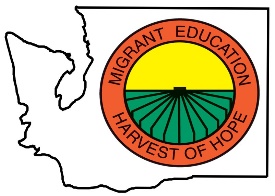 Washington Migrant Education Program2021-22 Fidelity of Strategy Implementation (FSI)District/ESD:__________________________________Purposes:To measure the level of implementation of each MEP Strategy listed in the Washington Migrant Education Program (MEP) Application that aligns with the Washington MEP Service Delivery Plan.To address the implementation evaluation of the Washington MEP as required by the U.S. Department of Education, Office of Migrant Education.To determine the extent to which MEP services are delivered with fidelity.To serve as a self-assessment guide to local MEPs in implementing migrant-funded services in the five Goal Areas: (1) English Language Arts [ELA], (2) Mathematics, (3) Preschool/Kindergarten Readiness, (4) High School Graduation and OSY Achievement, and (5) Eliminating Educational Barriers through Support Services.Directions: For each Strategy, rate your project’s level of implementation during 2021-22. Gather a group of key staff to discuss each Strategy. During your discussion, check the ways in which your project implemented the Strategy and documentation kept onsite. Cite additional ways in which the Strategy was implemented. If a Strategy is rated “developing” or below, please indicate how you plan to improve the implementation of the Strategy in the future. After reaching consensus, place a checkmark next to the appropriate rating. Please note that projects are only asked to have on file examples of evidence listed under each Strategy. It is not required for projects to have copies of all documentation on all students, parents, events, communication/collaboration, enrollment/participation, etc.If a Strategy is not applicable to your project, please place a checkmark in the box and indicate the reason.Ratings are based on a 5-point scale where 1=Not Evident, 2-Aware, 3=Developing, 4=Succeeding, and 5=Exceeding where a rating of Succeeding is considered “proficient”.Regular year only projects submit your completed FSI to Sylvia Reyna by July 15, 2022Year-round projects submit your completed FSI to Sylvia Reyna by September 15, 2022Questions? Contact Cari Semivan, Program Evaluator, META Associates at cari@metaassociates.com or call (720) 339-5349.Goal Area 1: ENGLISH LANGUAGE ARTS (ELA)*Program trained staff include LEA staff who annually receive professional development aligned to migratory student needs that includes: (1) “Migrant 101”, and one or more of the following: (2) CRT, (3) SEL, and (4) basic academic language support strategies.Goal Area 1: ENGLISH LANGUAGE ARTS (ELA), Cont.*Program trained staff include LEA staff who annually receive professional development aligned to migratory student needs that includes: (1) “Migrant 101”, and one or more of the following: (2) CRT, (3) SEL, and (4) basic academic language support strategies.Goal Area 1: ENGLISH LANGUAGE ARTS (ELA), Cont.Goal Area 2: MATHEMATICS*Program trained staff include math staff who annually receive professional development aligned to migratory student needs that includes: (1) “Migrant 101”, and one or more of the following: (2) CRT, (3) SEL, and (4) basic academic language support strategies.Goal Area 2: MATHEMATICS, Cont.*Program trained staff include math staff who annually receive professional development aligned to migratory student needs that includes: (1) “Migrant 101”, and one or more of the following: (2) CRT, (3) SEL, and (4) basic academic language support strategies.Goal Area 2: MATHEMATICS, Cont.Goal Area 3: Preschool/kindergarten READINESSGoal Area 3: Preschool/kindergarten READINESS, Cont.*Instructed by program trained staff. Program trained staff include those who have received professional development aligned to migratory student needs that may include:         (1) strategies for increasing skills assessed in WaKIDS, (2) Early Learning Migrant 101, (3) CRT, (4) SEL, and (5) basic academic language support strategies. Goal Area 3: PRESCHOOL/KINDERGARTEN READINESS, Cont.Goal 4: GRADUATION and OSY achievementGoal 4: GRADUATION AND OSY achievement, Cont.Goal 4: GRADUATION AND OSY ACHIEVEMENT, Cont.Goal 4: GRADUATION AND OSY ACHIEVEMENT, Cont.Goal 4: GRADUATION AND OSY ACHIEVEMENT, Cont.Goal 5: ELIMINATING EDUCATIONAL BARRIERS THROUGH SUPPORT SERVICESGoal 5: SUPPORT SERVICES, Cont.Goal 5: SUPPORT SERVICES, Cont.Goal 5: SUPPORT SERVICES, Cont.Please provide information about the MEP-sponsored parent activities provided by your project in 2021-22Please provide information about the MEP-sponsored professional development provided by your project in 2021-22Strategy 1.1Implementation LevelImplementation LevelImplementation LevelImplementation LevelImplementation LevelImplementation LevelImplementation LevelStrategy 1.1Not EvidentNot EvidentAwareDevelopingDevelopingSucceedingExceeding1.1) Provide regular term academic support by program trained staff*, designed to help migratory students in grades K-12 meet or exceed WA State K-12 ELA and English Language Proficiency (ELP) Standards using: a) research-based, evidence-based, or best practices and resources, including culturally responsive teaching (CRT) & social-emotional learning (SEL) strategies as they relate specifically to migratory students; b) academic language support strategies; c) services aligned to individual needs; and d) targeted interventions and strategies through small group, after school, and/or before school supplemental instruction.No provision of regular term ELA support during the school year using the methods listed in Strategy 1.1.No progress monitoring.No student participation.No record keeping.No provision of regular term ELA support during the school year using the methods listed in Strategy 1.1.No progress monitoring.No student participation.No record keeping.No provision of regular term ELA support during the school year using the methods listed in Strategy 1.1.No progress monitoring.No student participation.No record keeping.Inadequate provision of regular term ELA support during the school year using the methods listed in Strategy 1.1.Limited progress monitoring.Limited student participation.Inadequate record keeping.Inadequate provision of regular term ELA support during the school year using the methods listed in Strategy 1.1.Limited progress monitoring.Limited student participation.Inadequate record keeping.Some provision of regular term ELA support during the school year using the methods listed in Strategy 1.1.Some progress monitoring.Some student participation.Some record keeping.Some provision of regular term ELA support during the school year using the methods listed in Strategy 1.1.Some progress monitoring.Some student participation.Some record keeping.Some provision of regular term ELA support during the school year using the methods listed in Strategy 1.1.Some progress monitoring.Some student participation.Some record keeping.Sufficient provision of regular term ELA support during the school year using the methods listed in Strategy 1.1.Frequent progress monitoring.Frequent student participation.Sufficient record keeping.Sufficient provision of regular term ELA support during the school year using the methods listed in Strategy 1.1.Frequent progress monitoring.Frequent student participation.Sufficient record keeping.Extensive provision of regular term ELA support during the school year using the methods listed in Strategy 1.1.Regular progress monitoring.Regular student participation.Comprehensive record keeping.Extensive provision of regular term ELA support during the school year using the methods listed in Strategy 1.1.Regular progress monitoring.Regular student participation.Comprehensive record keeping.Check (√) the ways in which this strategy was implemented in your project Check (√) the ways in which this strategy was implemented in your project Check (√) the ways in which this strategy was implemented in your project Check (√) the ways in which this strategy was implemented in your project Check (√) the ways in which this strategy was implemented in your project Check (√) the ways in which this strategy was implemented in your project Check (√) the ways in which this strategy was implemented in your project Check (√) the ways in which this strategy was implemented in your project Check (√) the ways in which this strategy was implemented in your project Check (√) the ways in which this strategy was implemented in your project Check (√) the ways in which this strategy was implemented in your project Check (√) the ways in which this strategy was implemented in your project Check (√) the ways in which this strategy was implemented in your project  Academic language support Balanced literacy Before/after-school instruction/support Benchmark assessments Best practices and resources Collaboration with other programs (e.g., 21st CCLC, 	Title I, Title III, LAP) Culturally responsive strategies Differentiated instruction Direct instruction provided by certified staff Evidence-based practices and resources Extended learning opportunities Experience-based learning Academic language support Balanced literacy Before/after-school instruction/support Benchmark assessments Best practices and resources Collaboration with other programs (e.g., 21st CCLC, 	Title I, Title III, LAP) Culturally responsive strategies Differentiated instruction Direct instruction provided by certified staff Evidence-based practices and resources Extended learning opportunities Experience-based learning Academic language support Balanced literacy Before/after-school instruction/support Benchmark assessments Best practices and resources Collaboration with other programs (e.g., 21st CCLC, 	Title I, Title III, LAP) Culturally responsive strategies Differentiated instruction Direct instruction provided by certified staff Evidence-based practices and resources Extended learning opportunities Experience-based learning Formative assessments Home-based instruction/services In-class instructional support Instruction during intervention time Leveled readers Needs-based services One-on-one tutoring Online/computer-based literacy intervention programs Out-of-school time (OST) instructional support (before/after 	school, weekends, intersession) Paraeducators providing support Project-based learning Progress monitoring Formative assessments Home-based instruction/services In-class instructional support Instruction during intervention time Leveled readers Needs-based services One-on-one tutoring Online/computer-based literacy intervention programs Out-of-school time (OST) instructional support (before/after 	school, weekends, intersession) Paraeducators providing support Project-based learning Progress monitoring Formative assessments Home-based instruction/services In-class instructional support Instruction during intervention time Leveled readers Needs-based services One-on-one tutoring Online/computer-based literacy intervention programs Out-of-school time (OST) instructional support (before/after 	school, weekends, intersession) Paraeducators providing support Project-based learning Progress monitoring Formative assessments Home-based instruction/services In-class instructional support Instruction during intervention time Leveled readers Needs-based services One-on-one tutoring Online/computer-based literacy intervention programs Out-of-school time (OST) instructional support (before/after 	school, weekends, intersession) Paraeducators providing support Project-based learning Progress monitoring Formative assessments Home-based instruction/services In-class instructional support Instruction during intervention time Leveled readers Needs-based services One-on-one tutoring Online/computer-based literacy intervention programs Out-of-school time (OST) instructional support (before/after 	school, weekends, intersession) Paraeducators providing support Project-based learning Progress monitoring Formative assessments Home-based instruction/services In-class instructional support Instruction during intervention time Leveled readers Needs-based services One-on-one tutoring Online/computer-based literacy intervention programs Out-of-school time (OST) instructional support (before/after 	school, weekends, intersession) Paraeducators providing support Project-based learning Progress monitoring Pull-out/push-in supports Remote learning opportunities Research-based practices and resources Small group instruction Social-emotional learning strategies Strategies to build reading skills Student progress reports Student self-assessments Targeted interventions and strategies Vocabulary development Wordless books Writing Pull-out/push-in supports Remote learning opportunities Research-based practices and resources Small group instruction Social-emotional learning strategies Strategies to build reading skills Student progress reports Student self-assessments Targeted interventions and strategies Vocabulary development Wordless books Writing Pull-out/push-in supports Remote learning opportunities Research-based practices and resources Small group instruction Social-emotional learning strategies Strategies to build reading skills Student progress reports Student self-assessments Targeted interventions and strategies Vocabulary development Wordless books Writing Pull-out/push-in supports Remote learning opportunities Research-based practices and resources Small group instruction Social-emotional learning strategies Strategies to build reading skills Student progress reports Student self-assessments Targeted interventions and strategies Vocabulary development Wordless books WritingCheck (√) the documentation that is kept onsite for this strategy Check (√) the documentation that is kept onsite for this strategy Check (√) the documentation that is kept onsite for this strategy Check (√) the documentation that is kept onsite for this strategy Check (√) the documentation that is kept onsite for this strategy Check (√) the documentation that is kept onsite for this strategy Check (√) the documentation that is kept onsite for this strategy Check (√) the documentation that is kept onsite for this strategy Check (√) the documentation that is kept onsite for this strategy  Curriculum/materials documents Documentation of staff providing services Enrollment/participation records Curriculum/materials documents Documentation of staff providing services Enrollment/participation records Curriculum/materials documents Documentation of staff providing services Enrollment/participation records Formative assessment results Samples of student work Student needs assessment data Formative assessment results Samples of student work Student needs assessment data Formative assessment results Samples of student work Student needs assessment data Formative assessment results Samples of student work Student needs assessment data Formative assessment results Samples of student work Student needs assessment data Formative assessment results Samples of student work Student needs assessment data Student records State ELA assessment results WaKIDS assessment results Student records State ELA assessment results WaKIDS assessment results Student records State ELA assessment results WaKIDS assessment results Student records State ELA assessment results WaKIDS assessment resultsCite additional strategies/documentation here:Cite additional strategies/documentation here:Cite additional strategies/documentation here:Cite additional strategies/documentation here:Cite additional strategies/documentation here:Cite additional strategies/documentation here:Cite additional strategies/documentation here:Cite additional strategies/documentation here:Cite additional strategies/documentation here:Cite additional strategies/documentation here:Cite additional strategies/documentation here:Cite additional strategies/documentation here:Cite additional strategies/documentation here:If this strategy is rated “developing” or below, please indicate how you plan to improve the implementation of this strategy in the future:If this strategy is rated “developing” or below, please indicate how you plan to improve the implementation of this strategy in the future:If this strategy is rated “developing” or below, please indicate how you plan to improve the implementation of this strategy in the future:If this strategy is rated “developing” or below, please indicate how you plan to improve the implementation of this strategy in the future:If this strategy is rated “developing” or below, please indicate how you plan to improve the implementation of this strategy in the future:If this strategy is rated “developing” or below, please indicate how you plan to improve the implementation of this strategy in the future:If this strategy is rated “developing” or below, please indicate how you plan to improve the implementation of this strategy in the future:If this strategy is rated “developing” or below, please indicate how you plan to improve the implementation of this strategy in the future:If this strategy is rated “developing” or below, please indicate how you plan to improve the implementation of this strategy in the future:If this strategy is rated “developing” or below, please indicate how you plan to improve the implementation of this strategy in the future:If this strategy is rated “developing” or below, please indicate how you plan to improve the implementation of this strategy in the future:If this strategy is rated “developing” or below, please indicate how you plan to improve the implementation of this strategy in the future:If this strategy is rated “developing” or below, please indicate how you plan to improve the implementation of this strategy in the future: This Strategy is not applicable to our project - Reason: This Strategy is not applicable to our project - Reason: This Strategy is not applicable to our project - Reason: This Strategy is not applicable to our project - Reason: This Strategy is not applicable to our project - Reason: This Strategy is not applicable to our project - Reason: This Strategy is not applicable to our project - Reason: This Strategy is not applicable to our project - Reason: This Strategy is not applicable to our project - Reason: This Strategy is not applicable to our project - Reason: This Strategy is not applicable to our project - Reason: This Strategy is not applicable to our project - Reason: This Strategy is not applicable to our project - Reason:Strategy 1.2Implementation LevelImplementation LevelImplementation LevelImplementation LevelImplementation LevelImplementation LevelImplementation LevelImplementation LevelImplementation LevelImplementation LevelImplementation LevelStrategy 1.2Not EvidentNot EvidentAwareDevelopingSucceedingExceeding1.2) Provide summer term academic support by program trained staff*, designed to help migratory students in grades K-12 meet or exceed WA State K-12 ELA and ELP Standards using: a) research-based, evidence-based, or best practices and resources, including CRT/SEL strategies as they relate specifically to migratory students and summer instruction; b) academic language support strategies; c) services aligned to individual needs; and d) targeted interventions and strategies through virtual/remote, home- or site-based instruction.No provision of summer ELA support during the summer using the methods listed in Strategy 1.2.No progress monitoring.No student participation.No record keeping.No provision of summer ELA support during the summer using the methods listed in Strategy 1.2.No progress monitoring.No student participation.No record keeping.No provision of summer ELA support during the summer using the methods listed in Strategy 1.2.No progress monitoring.No student participation.No record keeping.Inadequate provision of summer ELA support during the summer using the methods listed in Strategy 1.2.Limited progress monitoring.Limited student participation.Inadequate record keeping.Inadequate provision of summer ELA support during the summer using the methods listed in Strategy 1.2.Limited progress monitoring.Limited student participation.Inadequate record keeping.Some provision of summer ELA support during the summer using the methods listed in Strategy 1.2.Some progress monitoring.Some student participation.Some record keeping.Some provision of summer ELA support during the summer using the methods listed in Strategy 1.2.Some progress monitoring.Some student participation.Some record keeping.Sufficient provision of summer ELA support during the summer using the methods listed in Strategy 1.2.Frequent progress monitoring.Frequent student participation.Sufficient record keeping.Sufficient provision of summer ELA support during the summer using the methods listed in Strategy 1.2.Frequent progress monitoring.Frequent student participation.Sufficient record keeping.Extensive provision of summer ELA support during the summer using the methods listed in Strategy 1.2.Regular progress monitoring.Regular student participation.Comprehensive record keeping.Extensive provision of summer ELA support during the summer using the methods listed in Strategy 1.2.Regular progress monitoring.Regular student participation.Comprehensive record keeping.Check (√) the ways in which this strategy was implemented in your project Check (√) the ways in which this strategy was implemented in your project Check (√) the ways in which this strategy was implemented in your project Check (√) the ways in which this strategy was implemented in your project Check (√) the ways in which this strategy was implemented in your project Check (√) the ways in which this strategy was implemented in your project Check (√) the ways in which this strategy was implemented in your project Check (√) the ways in which this strategy was implemented in your project Check (√) the ways in which this strategy was implemented in your project Check (√) the ways in which this strategy was implemented in your project Check (√) the ways in which this strategy was implemented in your project Check (√) the ways in which this strategy was implemented in your project  Academic language support Balanced literacy Benchmark assessments Best practices and resources Collaboration with other programs (e.g., 21st CCLC, 	Title I, Title III, LAP) Culturally responsive strategies Differentiated instruction Direct instruction provided by certified staff Evidence-based practices and resources Experience-based learning Formative assessments Academic language support Balanced literacy Benchmark assessments Best practices and resources Collaboration with other programs (e.g., 21st CCLC, 	Title I, Title III, LAP) Culturally responsive strategies Differentiated instruction Direct instruction provided by certified staff Evidence-based practices and resources Experience-based learning Formative assessments Academic language support Balanced literacy Benchmark assessments Best practices and resources Collaboration with other programs (e.g., 21st CCLC, 	Title I, Title III, LAP) Culturally responsive strategies Differentiated instruction Direct instruction provided by certified staff Evidence-based practices and resources Experience-based learning Formative assessments Home-based instruction/services Leveled readers Needs-based services One-on-one tutoring Online/computer-based literacy intervention programs Paraeducators providing support Project-based learning Progress monitoring Remote learning opportunities Research-based practices and resources Site-based summer school Home-based instruction/services Leveled readers Needs-based services One-on-one tutoring Online/computer-based literacy intervention programs Paraeducators providing support Project-based learning Progress monitoring Remote learning opportunities Research-based practices and resources Site-based summer school Home-based instruction/services Leveled readers Needs-based services One-on-one tutoring Online/computer-based literacy intervention programs Paraeducators providing support Project-based learning Progress monitoring Remote learning opportunities Research-based practices and resources Site-based summer school Home-based instruction/services Leveled readers Needs-based services One-on-one tutoring Online/computer-based literacy intervention programs Paraeducators providing support Project-based learning Progress monitoring Remote learning opportunities Research-based practices and resources Site-based summer school Home-based instruction/services Leveled readers Needs-based services One-on-one tutoring Online/computer-based literacy intervention programs Paraeducators providing support Project-based learning Progress monitoring Remote learning opportunities Research-based practices and resources Site-based summer school Small group instruction Social-emotional learning strategies Special summer sessions (e.g., workshops, 	activities, career development) Strategies to build reading skills Student progress reports Student self-assessments Targeted interventions and strategies Vocabulary development Wordless books Writing Small group instruction Social-emotional learning strategies Special summer sessions (e.g., workshops, 	activities, career development) Strategies to build reading skills Student progress reports Student self-assessments Targeted interventions and strategies Vocabulary development Wordless books Writing Small group instruction Social-emotional learning strategies Special summer sessions (e.g., workshops, 	activities, career development) Strategies to build reading skills Student progress reports Student self-assessments Targeted interventions and strategies Vocabulary development Wordless books Writing Small group instruction Social-emotional learning strategies Special summer sessions (e.g., workshops, 	activities, career development) Strategies to build reading skills Student progress reports Student self-assessments Targeted interventions and strategies Vocabulary development Wordless books WritingCheck (√) the documentation that is kept onsite for this strategy Check (√) the documentation that is kept onsite for this strategy Check (√) the documentation that is kept onsite for this strategy Check (√) the documentation that is kept onsite for this strategy Check (√) the documentation that is kept onsite for this strategy Check (√) the documentation that is kept onsite for this strategy Check (√) the documentation that is kept onsite for this strategy Check (√) the documentation that is kept onsite for this strategy  Curriculum documents Documentation of staff providing services Enrollment/participation records Curriculum documents Documentation of staff providing services Enrollment/participation records Curriculum documents Documentation of staff providing services Enrollment/participation records Formative assessment results Student needs assessment data Student records Formative assessment results Student needs assessment data Student records Formative assessment results Student needs assessment data Student records Formative assessment results Student needs assessment data Student records Formative assessment results Student needs assessment data Student records Student work State ELA assessment results WaKIDS assessment results Student work State ELA assessment results WaKIDS assessment results Student work State ELA assessment results WaKIDS assessment results Student work State ELA assessment results WaKIDS assessment resultsCite additional strategies/documentation here:Cite additional strategies/documentation here:Cite additional strategies/documentation here:Cite additional strategies/documentation here:Cite additional strategies/documentation here:Cite additional strategies/documentation here:Cite additional strategies/documentation here:Cite additional strategies/documentation here:Cite additional strategies/documentation here:Cite additional strategies/documentation here:Cite additional strategies/documentation here:Cite additional strategies/documentation here:If this strategy is rated “developing” or below, please indicate how you plan to improve the implementation of this strategy in the future:If this strategy is rated “developing” or below, please indicate how you plan to improve the implementation of this strategy in the future:If this strategy is rated “developing” or below, please indicate how you plan to improve the implementation of this strategy in the future:If this strategy is rated “developing” or below, please indicate how you plan to improve the implementation of this strategy in the future:If this strategy is rated “developing” or below, please indicate how you plan to improve the implementation of this strategy in the future:If this strategy is rated “developing” or below, please indicate how you plan to improve the implementation of this strategy in the future:If this strategy is rated “developing” or below, please indicate how you plan to improve the implementation of this strategy in the future:If this strategy is rated “developing” or below, please indicate how you plan to improve the implementation of this strategy in the future:If this strategy is rated “developing” or below, please indicate how you plan to improve the implementation of this strategy in the future:If this strategy is rated “developing” or below, please indicate how you plan to improve the implementation of this strategy in the future:If this strategy is rated “developing” or below, please indicate how you plan to improve the implementation of this strategy in the future:If this strategy is rated “developing” or below, please indicate how you plan to improve the implementation of this strategy in the future: This Strategy is not applicable to our project - Reason: This Strategy is not applicable to our project - Reason: This Strategy is not applicable to our project - Reason: This Strategy is not applicable to our project - Reason: This Strategy is not applicable to our project - Reason: This Strategy is not applicable to our project - Reason: This Strategy is not applicable to our project - Reason: This Strategy is not applicable to our project - Reason: This Strategy is not applicable to our project - Reason: This Strategy is not applicable to our project - Reason: This Strategy is not applicable to our project - Reason: This Strategy is not applicable to our project - Reason:Strategy 1.3Implementation LevelImplementation LevelImplementation LevelImplementation LevelImplementation LevelImplementation LevelImplementation LevelImplementation LevelImplementation LevelImplementation LevelImplementation LevelStrategy 1.3Not EvidentNot EvidentAwareDevelopingSucceedingExceeding1.3) Provide supports and resources for parents/families to practice classroom strategies in ELA to better support their child’s learning in the home during the summer and/or regular term.No ELA supports/ resources provided to parents/families to help them support their child’s learning in the home.No parent participation.No record keeping.No ELA supports/ resources provided to parents/families to help them support their child’s learning in the home.No parent participation.No record keeping.No ELA supports/ resources provided to parents/families to help them support their child’s learning in the home.No parent participation.No record keeping.Inadequate ELA supports/resources provided to parents/ families to help them support their child’s learning in the home.Limited parent participation.Inadequate record keeping.Inadequate ELA supports/resources provided to parents/ families to help them support their child’s learning in the home.Limited parent participation.Inadequate record keeping.Some ELA supports/ resources provided to parents/families to help them support their child’s learning in the home.Some parent participation.Some record keeping.Some ELA supports/ resources provided to parents/families to help them support their child’s learning in the home.Some parent participation.Some record keeping.Sufficient ELA supports/resources provided to parents/ families to help them support their child’s learning in the home.Frequent parent participation.Sufficient record keeping.Sufficient ELA supports/resources provided to parents/ families to help them support their child’s learning in the home.Frequent parent participation.Sufficient record keeping.Extensive ELA supports/resources provided to parents/ families to help them support their child’s learning in the home.Regular parent participation.Comprehensive record keepingExtensive ELA supports/resources provided to parents/ families to help them support their child’s learning in the home.Regular parent participation.Comprehensive record keepingCheck (√) the ways in which this strategy was implemented in your project Check (√) the ways in which this strategy was implemented in your project Check (√) the ways in which this strategy was implemented in your project Check (√) the ways in which this strategy was implemented in your project Check (√) the ways in which this strategy was implemented in your project Check (√) the ways in which this strategy was implemented in your project Check (√) the ways in which this strategy was implemented in your project Check (√) the ways in which this strategy was implemented in your project Check (√) the ways in which this strategy was implemented in your project Check (√) the ways in which this strategy was implemented in your project Check (√) the ways in which this strategy was implemented in your project Check (√) the ways in which this strategy was implemented in your project  Access to technology (hardware, internet, etc.) ELA information, strategies, resources shared with 	parents/families to use at home Family literacy activities/nights Access to technology (hardware, internet, etc.) ELA information, strategies, resources shared with 	parents/families to use at home Family literacy activities/nights Access to technology (hardware, internet, etc.) ELA information, strategies, resources shared with 	parents/families to use at home Family literacy activities/nights Family literacy kits Home visits Language/literacy instruction provided to parents Family literacy kits Home visits Language/literacy instruction provided to parents Family literacy kits Home visits Language/literacy instruction provided to parents Family literacy kits Home visits Language/literacy instruction provided to parents Family literacy kits Home visits Language/literacy instruction provided to parents Menu of Best Practices Newsletters (online asynchronous, mixed media) Showcases of student work/accomplishments Student ELA progress shared with parents Menu of Best Practices Newsletters (online asynchronous, mixed media) Showcases of student work/accomplishments Student ELA progress shared with parents Menu of Best Practices Newsletters (online asynchronous, mixed media) Showcases of student work/accomplishments Student ELA progress shared with parents Menu of Best Practices Newsletters (online asynchronous, mixed media) Showcases of student work/accomplishments Student ELA progress shared with parentsCheck (√) the documentation that is kept onsite for this strategy Check (√) the documentation that is kept onsite for this strategy Check (√) the documentation that is kept onsite for this strategy Check (√) the documentation that is kept onsite for this strategy Check (√) the documentation that is kept onsite for this strategy Check (√) the documentation that is kept onsite for this strategy Check (√) the documentation that is kept onsite for this strategy Check (√) the documentation that is kept onsite for this strategy  Auditable records Documentation of how the ELA Suite and other 	resources used for family literacy services Auditable records Documentation of how the ELA Suite and other 	resources used for family literacy services Auditable records Documentation of how the ELA Suite and other 	resources used for family literacy services Family literacy schedules, agendas, and sign-in sheets Family literacy services materials Family literacy schedules, agendas, and sign-in sheets Family literacy services materials Family literacy schedules, agendas, and sign-in sheets Family literacy services materials Family literacy schedules, agendas, and sign-in sheets Family literacy services materials Family literacy schedules, agendas, and sign-in sheets Family literacy services materials Family literacy services evaluations Resources/information provided to parents Report services in MSIS Family literacy services evaluations Resources/information provided to parents Report services in MSIS Family literacy services evaluations Resources/information provided to parents Report services in MSIS Family literacy services evaluations Resources/information provided to parents Report services in MSISCite additional strategies/documentation here:Cite additional strategies/documentation here:Cite additional strategies/documentation here:Cite additional strategies/documentation here:Cite additional strategies/documentation here:Cite additional strategies/documentation here:Cite additional strategies/documentation here:Cite additional strategies/documentation here:Cite additional strategies/documentation here:Cite additional strategies/documentation here:Cite additional strategies/documentation here:Cite additional strategies/documentation here:If this strategy is rated “developing” or below, please indicate how you plan to improve the implementation of this strategy in the future:If this strategy is rated “developing” or below, please indicate how you plan to improve the implementation of this strategy in the future:If this strategy is rated “developing” or below, please indicate how you plan to improve the implementation of this strategy in the future:If this strategy is rated “developing” or below, please indicate how you plan to improve the implementation of this strategy in the future:If this strategy is rated “developing” or below, please indicate how you plan to improve the implementation of this strategy in the future:If this strategy is rated “developing” or below, please indicate how you plan to improve the implementation of this strategy in the future:If this strategy is rated “developing” or below, please indicate how you plan to improve the implementation of this strategy in the future:If this strategy is rated “developing” or below, please indicate how you plan to improve the implementation of this strategy in the future:If this strategy is rated “developing” or below, please indicate how you plan to improve the implementation of this strategy in the future:If this strategy is rated “developing” or below, please indicate how you plan to improve the implementation of this strategy in the future:If this strategy is rated “developing” or below, please indicate how you plan to improve the implementation of this strategy in the future:If this strategy is rated “developing” or below, please indicate how you plan to improve the implementation of this strategy in the future: This Strategy is not applicable to our project - Reason: This Strategy is not applicable to our project - Reason: This Strategy is not applicable to our project - Reason: This Strategy is not applicable to our project - Reason: This Strategy is not applicable to our project - Reason: This Strategy is not applicable to our project - Reason: This Strategy is not applicable to our project - Reason: This Strategy is not applicable to our project - Reason: This Strategy is not applicable to our project - Reason: This Strategy is not applicable to our project - Reason: This Strategy is not applicable to our project - Reason: This Strategy is not applicable to our project - Reason:Strategy 2.1Implementation LevelImplementation LevelImplementation LevelImplementation LevelImplementation LevelImplementation LevelImplementation LevelImplementation LevelImplementation LevelImplementation LevelImplementation LevelStrategy 2.1Not EvidentNot EvidentAwareDevelopingSucceedingExceeding2.1) Provide regular term academic support by program trained staff*, designed to help migratory students in grades K-12 meet or exceed WA State K-12 math and ELP Standards using: a) research-based, evidence-based, or best practices and resources, including culturally responsive teaching (CRT) & social-emotional learning (SEL) strategies as they relate specifically to migratory students; b) academic language support strategies; c) services aligned to individual needs; and d) targeted interventions and strategies through small group, after school, and/or before school supplemental instruction.No provision of regular term math support during the school year using the methods listed in Strategy 2.1.No progress monitoring. No student participation.No record keeping.No provision of regular term math support during the school year using the methods listed in Strategy 2.1.No progress monitoring. No student participation.No record keeping.No provision of regular term math support during the school year using the methods listed in Strategy 2.1.No progress monitoring. No student participation.No record keeping.Inadequate provision of regular term math support during the school year using the methods listed in Strategy 2.1.Limited progress monitoring.Limited student participation.Inadequate record keeping.Inadequate provision of regular term math support during the school year using the methods listed in Strategy 2.1.Limited progress monitoring.Limited student participation.Inadequate record keeping.Some provision of regular term math support during the school year using the methods listed in Strategy 2.1.Some progress monitoring.Some student participation.Some record keeping.Some provision of regular term math support during the school year using the methods listed in Strategy 2.1.Some progress monitoring.Some student participation.Some record keeping.Sufficient provision of regular term math support during the school year using the methods listed in Strategy 2.1.Frequent progress monitoring.Frequent student participation.Sufficient record keeping.Sufficient provision of regular term math support during the school year using the methods listed in Strategy 2.1.Frequent progress monitoring.Frequent student participation.Sufficient record keeping.Extensive provision of regular term math support during the school year using the methods listed in Strategy 2.1.Regular progress monitoring.Regular student participation.Comprehensive record keeping.Extensive provision of regular term math support during the school year using the methods listed in Strategy 2.1.Regular progress monitoring.Regular student participation.Comprehensive record keeping.Check (√) the ways in which this strategy was implemented in your project Check (√) the ways in which this strategy was implemented in your project Check (√) the ways in which this strategy was implemented in your project Check (√) the ways in which this strategy was implemented in your project Check (√) the ways in which this strategy was implemented in your project Check (√) the ways in which this strategy was implemented in your project Check (√) the ways in which this strategy was implemented in your project Check (√) the ways in which this strategy was implemented in your project Check (√) the ways in which this strategy was implemented in your project Check (√) the ways in which this strategy was implemented in your project Check (√) the ways in which this strategy was implemented in your project Check (√) the ways in which this strategy was implemented in your project  Academic language support Before/after-school instruction/support Benchmark assessments Best practices and resources Collaboration with other programs (e.g., 21st CCLC, 	Title I, Title III, LAP) Culturally responsive strategies Differentiated instruction Direct instruction provided by certified staff Evidence-based practices and resources Extended learning opportunities Experience-based learning Academic language support Before/after-school instruction/support Benchmark assessments Best practices and resources Collaboration with other programs (e.g., 21st CCLC, 	Title I, Title III, LAP) Culturally responsive strategies Differentiated instruction Direct instruction provided by certified staff Evidence-based practices and resources Extended learning opportunities Experience-based learning Academic language support Before/after-school instruction/support Benchmark assessments Best practices and resources Collaboration with other programs (e.g., 21st CCLC, 	Title I, Title III, LAP) Culturally responsive strategies Differentiated instruction Direct instruction provided by certified staff Evidence-based practices and resources Extended learning opportunities Experience-based learning Formative assessments Home-based instruction/services In-class instructional support Instruction during intervention time Math interventions Math manipulatives Needs-based services Number talks One-on-one tutoring Online/computer-based math intervention programs Out-of-school time (OST) instructional support (before/after 	school, weekends, intersession) Formative assessments Home-based instruction/services In-class instructional support Instruction during intervention time Math interventions Math manipulatives Needs-based services Number talks One-on-one tutoring Online/computer-based math intervention programs Out-of-school time (OST) instructional support (before/after 	school, weekends, intersession) Formative assessments Home-based instruction/services In-class instructional support Instruction during intervention time Math interventions Math manipulatives Needs-based services Number talks One-on-one tutoring Online/computer-based math intervention programs Out-of-school time (OST) instructional support (before/after 	school, weekends, intersession) Formative assessments Home-based instruction/services In-class instructional support Instruction during intervention time Math interventions Math manipulatives Needs-based services Number talks One-on-one tutoring Online/computer-based math intervention programs Out-of-school time (OST) instructional support (before/after 	school, weekends, intersession) Formative assessments Home-based instruction/services In-class instructional support Instruction during intervention time Math interventions Math manipulatives Needs-based services Number talks One-on-one tutoring Online/computer-based math intervention programs Out-of-school time (OST) instructional support (before/after 	school, weekends, intersession) Paraeducators providing support Project-based learning Progress monitoring Pull-out/push-in supports Remote learning opportunities Research-based practices and resources Small group instruction Social-emotional learning strategies Strategies to build math skills Student progress reports Student self-assessments Targeted interventions and strategies Paraeducators providing support Project-based learning Progress monitoring Pull-out/push-in supports Remote learning opportunities Research-based practices and resources Small group instruction Social-emotional learning strategies Strategies to build math skills Student progress reports Student self-assessments Targeted interventions and strategies Paraeducators providing support Project-based learning Progress monitoring Pull-out/push-in supports Remote learning opportunities Research-based practices and resources Small group instruction Social-emotional learning strategies Strategies to build math skills Student progress reports Student self-assessments Targeted interventions and strategies Paraeducators providing support Project-based learning Progress monitoring Pull-out/push-in supports Remote learning opportunities Research-based practices and resources Small group instruction Social-emotional learning strategies Strategies to build math skills Student progress reports Student self-assessments Targeted interventions and strategiesCheck (√) the documentation that is kept onsite for this strategy Check (√) the documentation that is kept onsite for this strategy Check (√) the documentation that is kept onsite for this strategy Check (√) the documentation that is kept onsite for this strategy Check (√) the documentation that is kept onsite for this strategy Check (√) the documentation that is kept onsite for this strategy Check (√) the documentation that is kept onsite for this strategy Check (√) the documentation that is kept onsite for this strategy  Curriculum/resources documents Documentation of staff providing services Enrollment/participation records Curriculum/resources documents Documentation of staff providing services Enrollment/participation records Curriculum/resources documents Documentation of staff providing services Enrollment/participation records Formative assessment results Student needs assessment data Student records Formative assessment results Student needs assessment data Student records Formative assessment results Student needs assessment data Student records Formative assessment results Student needs assessment data Student records Formative assessment results Student needs assessment data Student records Student work State math assessment results WaKIDS assessment results Student work State math assessment results WaKIDS assessment results Student work State math assessment results WaKIDS assessment results Student work State math assessment results WaKIDS assessment resultsCite additional strategies/documentation here:Cite additional strategies/documentation here:Cite additional strategies/documentation here:Cite additional strategies/documentation here:Cite additional strategies/documentation here:Cite additional strategies/documentation here:Cite additional strategies/documentation here:Cite additional strategies/documentation here:Cite additional strategies/documentation here:Cite additional strategies/documentation here:Cite additional strategies/documentation here:Cite additional strategies/documentation here:If this strategy is rated “developing” or below, please indicate how you plan to improve the implementation of this strategy in the future:If this strategy is rated “developing” or below, please indicate how you plan to improve the implementation of this strategy in the future:If this strategy is rated “developing” or below, please indicate how you plan to improve the implementation of this strategy in the future:If this strategy is rated “developing” or below, please indicate how you plan to improve the implementation of this strategy in the future:If this strategy is rated “developing” or below, please indicate how you plan to improve the implementation of this strategy in the future:If this strategy is rated “developing” or below, please indicate how you plan to improve the implementation of this strategy in the future:If this strategy is rated “developing” or below, please indicate how you plan to improve the implementation of this strategy in the future:If this strategy is rated “developing” or below, please indicate how you plan to improve the implementation of this strategy in the future:If this strategy is rated “developing” or below, please indicate how you plan to improve the implementation of this strategy in the future:If this strategy is rated “developing” or below, please indicate how you plan to improve the implementation of this strategy in the future:If this strategy is rated “developing” or below, please indicate how you plan to improve the implementation of this strategy in the future:If this strategy is rated “developing” or below, please indicate how you plan to improve the implementation of this strategy in the future: This Strategy is not applicable to our project - Reason: This Strategy is not applicable to our project - Reason: This Strategy is not applicable to our project - Reason: This Strategy is not applicable to our project - Reason: This Strategy is not applicable to our project - Reason: This Strategy is not applicable to our project - Reason: This Strategy is not applicable to our project - Reason: This Strategy is not applicable to our project - Reason: This Strategy is not applicable to our project - Reason: This Strategy is not applicable to our project - Reason: This Strategy is not applicable to our project - Reason: This Strategy is not applicable to our project - Reason:Strategy 2.2Implementation LevelImplementation LevelImplementation LevelImplementation LevelImplementation LevelImplementation LevelImplementation LevelImplementation LevelImplementation LevelImplementation LevelImplementation LevelStrategy 2.2Not EvidentNot EvidentAwareDevelopingSucceedingExceeding2.2) Provide summer term academic support by program trained staff*, designed to help migratory students in grades K-12 meet or exceed WA State K-12 ELA and ELP Standards using: a) research-based, evidence-based, or best practices and resources, including CRT/ SEL strategies as they relate specifically to migratory students and summer instruction; b) academic language support strategies; c) services aligned to individual needs; and d) targeted interventions and strategies through virtual/remote, home- or site-based instruction.No provision of summer math support during the summer using the methods listed in Strategy 2.2.No progress monitoring.No student participation.No record keeping.No provision of summer math support during the summer using the methods listed in Strategy 2.2.No progress monitoring.No student participation.No record keeping.No provision of summer math support during the summer using the methods listed in Strategy 2.2.No progress monitoring.No student participation.No record keeping.Inadequate provision of summer math support during the summer using the methods listed in Strategy 2.2.Limited progress monitoring.Limited student participation.Inadequate record keeping.Inadequate provision of summer math support during the summer using the methods listed in Strategy 2.2.Limited progress monitoring.Limited student participation.Inadequate record keeping.Some provision of summer math support during the summer using the methods listed in Strategy 2.2.Some progress monitoring.Some student participation.Some record keeping.Some provision of summer math support during the summer using the methods listed in Strategy 2.2.Some progress monitoring.Some student participation.Some record keeping.Sufficient provision of summer math support during the summer using the methods listed in Strategy 2.2.Frequent progress monitoring.Frequent student participation.Sufficient record keeping.Sufficient provision of summer math support during the summer using the methods listed in Strategy 2.2.Frequent progress monitoring.Frequent student participation.Sufficient record keeping.Extensive provision of summer math support during the summer using the methods listed in Strategy 2.2.Regular progress monitoring.Regular student participation.Comprehensive record keeping.Extensive provision of summer math support during the summer using the methods listed in Strategy 2.2.Regular progress monitoring.Regular student participation.Comprehensive record keeping.Check (√) the ways in which this strategy was implemented in your project Check (√) the ways in which this strategy was implemented in your project Check (√) the ways in which this strategy was implemented in your project Check (√) the ways in which this strategy was implemented in your project Check (√) the ways in which this strategy was implemented in your project Check (√) the ways in which this strategy was implemented in your project Check (√) the ways in which this strategy was implemented in your project Check (√) the ways in which this strategy was implemented in your project Check (√) the ways in which this strategy was implemented in your project Check (√) the ways in which this strategy was implemented in your project Check (√) the ways in which this strategy was implemented in your project Check (√) the ways in which this strategy was implemented in your project  Academic language support Benchmark assessments Best practices and resources Collaboration with other programs (e.g., 21st CCLC, 	Title I, Title III, LAP) Culturally responsive strategies Differentiated instruction Direct instruction provided by certified staff Evidence-based practices and resources Experience-based learning Formative assessments Academic language support Benchmark assessments Best practices and resources Collaboration with other programs (e.g., 21st CCLC, 	Title I, Title III, LAP) Culturally responsive strategies Differentiated instruction Direct instruction provided by certified staff Evidence-based practices and resources Experience-based learning Formative assessments Academic language support Benchmark assessments Best practices and resources Collaboration with other programs (e.g., 21st CCLC, 	Title I, Title III, LAP) Culturally responsive strategies Differentiated instruction Direct instruction provided by certified staff Evidence-based practices and resources Experience-based learning Formative assessments Home-based instruction/services Math interventions Math manipulatives Needs-based services Number talks One-on-one tutoring Online/computer-based math intervention programs Paraeducators providing support Project-based learning Progress monitoring Home-based instruction/services Math interventions Math manipulatives Needs-based services Number talks One-on-one tutoring Online/computer-based math intervention programs Paraeducators providing support Project-based learning Progress monitoring Home-based instruction/services Math interventions Math manipulatives Needs-based services Number talks One-on-one tutoring Online/computer-based math intervention programs Paraeducators providing support Project-based learning Progress monitoring Home-based instruction/services Math interventions Math manipulatives Needs-based services Number talks One-on-one tutoring Online/computer-based math intervention programs Paraeducators providing support Project-based learning Progress monitoring Home-based instruction/services Math interventions Math manipulatives Needs-based services Number talks One-on-one tutoring Online/computer-based math intervention programs Paraeducators providing support Project-based learning Progress monitoring Remote learning opportunities Research-based practices and resources Site-based summer school Small group instruction Social-emotional learning strategies Special summer sessions (e.g., workshops, 	activities, career development) Strategies to build math skills Student progress reports Student self-assessments Targeted interventions and strategies Remote learning opportunities Research-based practices and resources Site-based summer school Small group instruction Social-emotional learning strategies Special summer sessions (e.g., workshops, 	activities, career development) Strategies to build math skills Student progress reports Student self-assessments Targeted interventions and strategies Remote learning opportunities Research-based practices and resources Site-based summer school Small group instruction Social-emotional learning strategies Special summer sessions (e.g., workshops, 	activities, career development) Strategies to build math skills Student progress reports Student self-assessments Targeted interventions and strategies Remote learning opportunities Research-based practices and resources Site-based summer school Small group instruction Social-emotional learning strategies Special summer sessions (e.g., workshops, 	activities, career development) Strategies to build math skills Student progress reports Student self-assessments Targeted interventions and strategiesCheck (√) the documentation that is kept onsite for this strategy Check (√) the documentation that is kept onsite for this strategy Check (√) the documentation that is kept onsite for this strategy Check (√) the documentation that is kept onsite for this strategy Check (√) the documentation that is kept onsite for this strategy Check (√) the documentation that is kept onsite for this strategy Check (√) the documentation that is kept onsite for this strategy Check (√) the documentation that is kept onsite for this strategy  Curriculum and resources documents Documentation of staff providing services Enrollment/participation records Curriculum and resources documents Documentation of staff providing services Enrollment/participation records Curriculum and resources documents Documentation of staff providing services Enrollment/participation records Formative assessment results Student needs assessment data Student records Formative assessment results Student needs assessment data Student records Formative assessment results Student needs assessment data Student records Formative assessment results Student needs assessment data Student records Formative assessment results Student needs assessment data Student records Student work State math assessment results WaKIDS assessment results Student work State math assessment results WaKIDS assessment results Student work State math assessment results WaKIDS assessment results Student work State math assessment results WaKIDS assessment resultsCite additional strategies/documentation here:Cite additional strategies/documentation here:Cite additional strategies/documentation here:Cite additional strategies/documentation here:Cite additional strategies/documentation here:Cite additional strategies/documentation here:Cite additional strategies/documentation here:Cite additional strategies/documentation here:Cite additional strategies/documentation here:Cite additional strategies/documentation here:Cite additional strategies/documentation here:Cite additional strategies/documentation here:If this strategy is rated “developing” or below, please indicate how you plan to improve the implementation of this strategy in the future:If this strategy is rated “developing” or below, please indicate how you plan to improve the implementation of this strategy in the future:If this strategy is rated “developing” or below, please indicate how you plan to improve the implementation of this strategy in the future:If this strategy is rated “developing” or below, please indicate how you plan to improve the implementation of this strategy in the future:If this strategy is rated “developing” or below, please indicate how you plan to improve the implementation of this strategy in the future:If this strategy is rated “developing” or below, please indicate how you plan to improve the implementation of this strategy in the future:If this strategy is rated “developing” or below, please indicate how you plan to improve the implementation of this strategy in the future:If this strategy is rated “developing” or below, please indicate how you plan to improve the implementation of this strategy in the future:If this strategy is rated “developing” or below, please indicate how you plan to improve the implementation of this strategy in the future:If this strategy is rated “developing” or below, please indicate how you plan to improve the implementation of this strategy in the future:If this strategy is rated “developing” or below, please indicate how you plan to improve the implementation of this strategy in the future:If this strategy is rated “developing” or below, please indicate how you plan to improve the implementation of this strategy in the future: This Strategy is not applicable to our project - Reason: This Strategy is not applicable to our project - Reason: This Strategy is not applicable to our project - Reason: This Strategy is not applicable to our project - Reason: This Strategy is not applicable to our project - Reason: This Strategy is not applicable to our project - Reason: This Strategy is not applicable to our project - Reason: This Strategy is not applicable to our project - Reason: This Strategy is not applicable to our project - Reason: This Strategy is not applicable to our project - Reason: This Strategy is not applicable to our project - Reason: This Strategy is not applicable to our project - Reason:Strategy 2.3Implementation LevelImplementation LevelImplementation LevelImplementation LevelImplementation LevelImplementation LevelImplementation LevelImplementation LevelImplementation LevelImplementation LevelImplementation LevelStrategy 2.3Not EvidentNot EvidentAwareDevelopingSucceedingExceeding2.3) Provide supports and resources for parents/families to practice classroom strategies in math to better support their child’s learning in the home during the summer and/or regular term.No math supports/ resources provided to parents/families to help them support their child’s learning in the home.No parent participation.No record keeping.No math supports/ resources provided to parents/families to help them support their child’s learning in the home.No parent participation.No record keeping.No math supports/ resources provided to parents/families to help them support their child’s learning in the home.No parent participation.No record keeping.Inadequate math supports/resources provided to parents/ families to help them support their child’s learning in the home.Limited parent participation.Inadequate record keeping.Inadequate math supports/resources provided to parents/ families to help them support their child’s learning in the home.Limited parent participation.Inadequate record keeping.Some math supports/ resources provided to parents/families to help them support their child’s learning in the home.Some parent participation.Some record keeping.Some math supports/ resources provided to parents/families to help them support their child’s learning in the home.Some parent participation.Some record keeping.Sufficient math supports/resources provided to parents/ families to help them support their child’s learning in the home.Frequent parent participation.Sufficient record keeping.Sufficient math supports/resources provided to parents/ families to help them support their child’s learning in the home.Frequent parent participation.Sufficient record keeping.Extensive math supports/resources provided to parents/ families to help them support their child’s learning in the home.Regular parent participation.Comprehensive record keeping.Extensive math supports/resources provided to parents/ families to help them support their child’s learning in the home.Regular parent participation.Comprehensive record keeping.Check (√) the ways in which this strategy was implemented in your project Check (√) the ways in which this strategy was implemented in your project Check (√) the ways in which this strategy was implemented in your project Check (√) the ways in which this strategy was implemented in your project Check (√) the ways in which this strategy was implemented in your project Check (√) the ways in which this strategy was implemented in your project Check (√) the ways in which this strategy was implemented in your project Check (√) the ways in which this strategy was implemented in your project Check (√) the ways in which this strategy was implemented in your project Check (√) the ways in which this strategy was implemented in your project Check (√) the ways in which this strategy was implemented in your project Check (√) the ways in which this strategy was implemented in your project  Access to technology (hardware, internet, etc.) Family math activities/nights Family math kits Home visits Access to technology (hardware, internet, etc.) Family math activities/nights Family math kits Home visits Access to technology (hardware, internet, etc.) Family math activities/nights Family math kits Home visits Math information, strategies, resources shared with 	parents/families to use at home Math instruction provided to parents Math information, strategies, resources shared with 	parents/families to use at home Math instruction provided to parents Math information, strategies, resources shared with 	parents/families to use at home Math instruction provided to parents Math information, strategies, resources shared with 	parents/families to use at home Math instruction provided to parents Math information, strategies, resources shared with 	parents/families to use at home Math instruction provided to parents Menu of Best Practices Newsletters (online asynchronous, mixed media) Showcases of student work/accomplishments Student math progress shared with parents Menu of Best Practices Newsletters (online asynchronous, mixed media) Showcases of student work/accomplishments Student math progress shared with parents Menu of Best Practices Newsletters (online asynchronous, mixed media) Showcases of student work/accomplishments Student math progress shared with parents Menu of Best Practices Newsletters (online asynchronous, mixed media) Showcases of student work/accomplishments Student math progress shared with parentsCheck (√) the documentation that is kept onsite for this strategy Check (√) the documentation that is kept onsite for this strategy Check (√) the documentation that is kept onsite for this strategy Check (√) the documentation that is kept onsite for this strategy Check (√) the documentation that is kept onsite for this strategy Check (√) the documentation that is kept onsite for this strategy Check (√) the documentation that is kept onsite for this strategy Check (√) the documentation that is kept onsite for this strategy  Auditable records Documentation of how the Math Suite and other 	resources used for family math services Auditable records Documentation of how the Math Suite and other 	resources used for family math services Auditable records Documentation of how the Math Suite and other 	resources used for family math services Family math schedules, agendas, and sign-in sheets Family math services materials Family math schedules, agendas, and sign-in sheets Family math services materials Family math schedules, agendas, and sign-in sheets Family math services materials Family math schedules, agendas, and sign-in sheets Family math services materials Family math schedules, agendas, and sign-in sheets Family math services materials Family math services evaluations Report services in MSIS Resources/information provided to parents Family math services evaluations Report services in MSIS Resources/information provided to parents Family math services evaluations Report services in MSIS Resources/information provided to parents Family math services evaluations Report services in MSIS Resources/information provided to parentsCite additional strategies/documentation here:Cite additional strategies/documentation here:Cite additional strategies/documentation here:Cite additional strategies/documentation here:Cite additional strategies/documentation here:Cite additional strategies/documentation here:Cite additional strategies/documentation here:Cite additional strategies/documentation here:Cite additional strategies/documentation here:Cite additional strategies/documentation here:Cite additional strategies/documentation here:Cite additional strategies/documentation here:If this strategy is rated “developing” or below, please indicate how you plan to improve the implementation of this strategy in the future:If this strategy is rated “developing” or below, please indicate how you plan to improve the implementation of this strategy in the future:If this strategy is rated “developing” or below, please indicate how you plan to improve the implementation of this strategy in the future:If this strategy is rated “developing” or below, please indicate how you plan to improve the implementation of this strategy in the future:If this strategy is rated “developing” or below, please indicate how you plan to improve the implementation of this strategy in the future:If this strategy is rated “developing” or below, please indicate how you plan to improve the implementation of this strategy in the future:If this strategy is rated “developing” or below, please indicate how you plan to improve the implementation of this strategy in the future:If this strategy is rated “developing” or below, please indicate how you plan to improve the implementation of this strategy in the future:If this strategy is rated “developing” or below, please indicate how you plan to improve the implementation of this strategy in the future:If this strategy is rated “developing” or below, please indicate how you plan to improve the implementation of this strategy in the future:If this strategy is rated “developing” or below, please indicate how you plan to improve the implementation of this strategy in the future:If this strategy is rated “developing” or below, please indicate how you plan to improve the implementation of this strategy in the future: This Strategy is not applicable to our project - Reason: This Strategy is not applicable to our project - Reason: This Strategy is not applicable to our project - Reason: This Strategy is not applicable to our project - Reason: This Strategy is not applicable to our project - Reason: This Strategy is not applicable to our project - Reason: This Strategy is not applicable to our project - Reason: This Strategy is not applicable to our project - Reason: This Strategy is not applicable to our project - Reason: This Strategy is not applicable to our project - Reason: This Strategy is not applicable to our project - Reason: This Strategy is not applicable to our project - Reason:Strategy 3.1Implementation LevelImplementation LevelImplementation LevelImplementation LevelImplementation LevelImplementation LevelImplementation LevelImplementation LevelImplementation LevelImplementation LevelImplementation LevelStrategy 3.1Not EvidentAwareAwareDevelopingSucceedingExceeding3.1) Provide MEP-funded instructional and/or support services to migratory children, ages 3 to 5.No MEP-funded instructional and/or support services provided to migratory children ages 3-5.No progress monitoring.No needs assessments conducted.No child participation.No record keeping.No MEP-funded instructional and/or support services provided to migratory children ages 3-5.No progress monitoring.No needs assessments conducted.No child participation.No record keeping.Inadequate MEP-funded instructional and/or support services provided to migratory children ages 3-5.Limited progress monitoring.Limited needs assessments conducted.Limited child participation.Inadequate record keeping.Inadequate MEP-funded instructional and/or support services provided to migratory children ages 3-5.Limited progress monitoring.Limited needs assessments conducted.Limited child participation.Inadequate record keeping.Inadequate MEP-funded instructional and/or support services provided to migratory children ages 3-5.Limited progress monitoring.Limited needs assessments conducted.Limited child participation.Inadequate record keeping.Some MEP-funded instructional and/or support services provided to migratory children ages 3-5.Some progress monitoring.Some needs assessment conducted.Some child participation.Some record keeping.Some MEP-funded instructional and/or support services provided to migratory children ages 3-5.Some progress monitoring.Some needs assessment conducted.Some child participation.Some record keeping.Sufficient MEP-funded instructional and/or support services provided to migratory children ages 3-5.Frequent progress monitoring.Frequent needs assessments conducted.Sufficient child participation.Sufficient record keeping.Sufficient MEP-funded instructional and/or support services provided to migratory children ages 3-5.Frequent progress monitoring.Frequent needs assessments conducted.Sufficient child participation.Sufficient record keeping.Extensive MEP-funded instructional and/or support services provided to migratory children ages 3-5.Regular progress monitoring.Regular needs assessment conducted.Regular child participation.Comprehensive record keeping.Extensive MEP-funded instructional and/or support services provided to migratory children ages 3-5.Regular progress monitoring.Regular needs assessment conducted.Regular child participation.Comprehensive record keeping.Check (√) the ways in which this strategy was implemented in your project Check (√) the ways in which this strategy was implemented in your project Check (√) the ways in which this strategy was implemented in your project Check (√) the ways in which this strategy was implemented in your project Check (√) the ways in which this strategy was implemented in your project Check (√) the ways in which this strategy was implemented in your project Check (√) the ways in which this strategy was implemented in your project Check (√) the ways in which this strategy was implemented in your project Check (√) the ways in which this strategy was implemented in your project Check (√) the ways in which this strategy was implemented in your project Check (√) the ways in which this strategy was implemented in your project Check (√) the ways in which this strategy was implemented in your project  Balanced literacy Best practices and resources Collaboration with preschool programs/services Collaboration with community programs/agencies Culturally responsive teaching strategies Daily reports of student progress Developmentally appropriate online learning programs Differentiated instruction Evidence-based practices and resources Educational supplies Formative assessments Free books Balanced literacy Best practices and resources Collaboration with preschool programs/services Collaboration with community programs/agencies Culturally responsive teaching strategies Daily reports of student progress Developmentally appropriate online learning programs Differentiated instruction Evidence-based practices and resources Educational supplies Formative assessments Free books Balanced literacy Best practices and resources Collaboration with preschool programs/services Collaboration with community programs/agencies Culturally responsive teaching strategies Daily reports of student progress Developmentally appropriate online learning programs Differentiated instruction Evidence-based practices and resources Educational supplies Formative assessments Free books Balanced literacy Best practices and resources Collaboration with preschool programs/services Collaboration with community programs/agencies Culturally responsive teaching strategies Daily reports of student progress Developmentally appropriate online learning programs Differentiated instruction Evidence-based practices and resources Educational supplies Formative assessments Free books Balanced literacy Best practices and resources Collaboration with preschool programs/services Collaboration with community programs/agencies Culturally responsive teaching strategies Daily reports of student progress Developmentally appropriate online learning programs Differentiated instruction Evidence-based practices and resources Educational supplies Formative assessments Free books Health services (medical, dental, vision, mental 	health) Home-based family literacy services Home-based preschool instruction Instruction provided by preschool educators Kindergarten Jump Start MEP-funded preschool program Needs-based services Out-of-school time (OST) instructional support 	(before/after school, weekends, intersession) Paraeducators providing support PreK services provided during the school year Health services (medical, dental, vision, mental 	health) Home-based family literacy services Home-based preschool instruction Instruction provided by preschool educators Kindergarten Jump Start MEP-funded preschool program Needs-based services Out-of-school time (OST) instructional support 	(before/after school, weekends, intersession) Paraeducators providing support PreK services provided during the school year Health services (medical, dental, vision, mental 	health) Home-based family literacy services Home-based preschool instruction Instruction provided by preschool educators Kindergarten Jump Start MEP-funded preschool program Needs-based services Out-of-school time (OST) instructional support 	(before/after school, weekends, intersession) Paraeducators providing support PreK services provided during the school year Remote learning opportunities Research-based practices and resources Small group instruction Social-emotional learning strategies Social work outreach Summer programming Targeted interventions and strategies Translations/interpretations Transportation Vocabulary development Wordless books Writing Remote learning opportunities Research-based practices and resources Small group instruction Social-emotional learning strategies Social work outreach Summer programming Targeted interventions and strategies Translations/interpretations Transportation Vocabulary development Wordless books Writing Remote learning opportunities Research-based practices and resources Small group instruction Social-emotional learning strategies Social work outreach Summer programming Targeted interventions and strategies Translations/interpretations Transportation Vocabulary development Wordless books Writing Remote learning opportunities Research-based practices and resources Small group instruction Social-emotional learning strategies Social work outreach Summer programming Targeted interventions and strategies Translations/interpretations Transportation Vocabulary development Wordless books WritingCheck (√) the documentation that is kept onsite for this strategy Check (√) the documentation that is kept onsite for this strategy Check (√) the documentation that is kept onsite for this strategy Check (√) the documentation that is kept onsite for this strategy Check (√) the documentation that is kept onsite for this strategy Check (√) the documentation that is kept onsite for this strategy Check (√) the documentation that is kept onsite for this strategy Check (√) the documentation that is kept onsite for this strategy Check (√) the documentation that is kept onsite for this strategy Check (√) the documentation that is kept onsite for this strategy Check (√) the documentation that is kept onsite for this strategy Check (√) the documentation that is kept onsite for this strategy  Curriculum documents Documentation of staff providing services Enrollment/attendance records  Curriculum documents Documentation of staff providing services Enrollment/attendance records  Curriculum documents Documentation of staff providing services Enrollment/attendance records  Curriculum documents Documentation of staff providing services Enrollment/attendance records  Curriculum documents Documentation of staff providing services Enrollment/attendance records  Services documented in MSIS  Student needs assessment data Student records Services documented in MSIS  Student needs assessment data Student records Services documented in MSIS  Student needs assessment data Student records Student work Time and effort logs WaKIDS assessment results Student work Time and effort logs WaKIDS assessment results Student work Time and effort logs WaKIDS assessment results Student work Time and effort logs WaKIDS assessment resultsCite additional strategies/documentation here:Cite additional strategies/documentation here:Cite additional strategies/documentation here:Cite additional strategies/documentation here:Cite additional strategies/documentation here:Cite additional strategies/documentation here:Cite additional strategies/documentation here:Cite additional strategies/documentation here:Cite additional strategies/documentation here:Cite additional strategies/documentation here:Cite additional strategies/documentation here:Cite additional strategies/documentation here:If this strategy is rated “developing” or below, please indicate how you plan to improve the implementation of this strategy in the future:If this strategy is rated “developing” or below, please indicate how you plan to improve the implementation of this strategy in the future:If this strategy is rated “developing” or below, please indicate how you plan to improve the implementation of this strategy in the future:If this strategy is rated “developing” or below, please indicate how you plan to improve the implementation of this strategy in the future:If this strategy is rated “developing” or below, please indicate how you plan to improve the implementation of this strategy in the future:If this strategy is rated “developing” or below, please indicate how you plan to improve the implementation of this strategy in the future:If this strategy is rated “developing” or below, please indicate how you plan to improve the implementation of this strategy in the future:If this strategy is rated “developing” or below, please indicate how you plan to improve the implementation of this strategy in the future:If this strategy is rated “developing” or below, please indicate how you plan to improve the implementation of this strategy in the future:If this strategy is rated “developing” or below, please indicate how you plan to improve the implementation of this strategy in the future:If this strategy is rated “developing” or below, please indicate how you plan to improve the implementation of this strategy in the future:If this strategy is rated “developing” or below, please indicate how you plan to improve the implementation of this strategy in the future: This Strategy is not applicable to our project - Reason: This Strategy is not applicable to our project - Reason: This Strategy is not applicable to our project - Reason: This Strategy is not applicable to our project - Reason: This Strategy is not applicable to our project - Reason: This Strategy is not applicable to our project - Reason: This Strategy is not applicable to our project - Reason: This Strategy is not applicable to our project - Reason: This Strategy is not applicable to our project - Reason: This Strategy is not applicable to our project - Reason: This Strategy is not applicable to our project - Reason: This Strategy is not applicable to our project - Reason:Strategy 3.2Implementation LevelImplementation LevelImplementation LevelImplementation LevelImplementation LevelImplementation LevelImplementation LevelImplementation LevelImplementation LevelImplementation LevelImplementation LevelStrategy 3.2Not EvidentAwareAwareDevelopingSucceedingExceeding3.2) Provide MEP-funded early learning programs* that are culturally responsive and developmentally appropriate that focus on the WaKIDS skills (i.e., social/ emotional, language, and math) during regular or summer term with a minimum duration of two weeks.No MEP-funded culturally responsive and developmentally appropriate early learning programs provided during regular or summer terms.No focus on skills addressed by WaKIDS.No progress monitoring.No needs assessments conducted.No child participation.No record keeping.No MEP-funded culturally responsive and developmentally appropriate early learning programs provided during regular or summer terms.No focus on skills addressed by WaKIDS.No progress monitoring.No needs assessments conducted.No child participation.No record keeping.Inadequate MEP-funded culturally responsive and developmentally appropriate early learning programs provided during regular or summer terms.Limited focus on skills addressed by WaKIDS.Limited progress monitoring.Limited needs assessments conducted.Limited child participation.Inadequate record keeping.Inadequate MEP-funded culturally responsive and developmentally appropriate early learning programs provided during regular or summer terms.Limited focus on skills addressed by WaKIDS.Limited progress monitoring.Limited needs assessments conducted.Limited child participation.Inadequate record keeping.Inadequate MEP-funded culturally responsive and developmentally appropriate early learning programs provided during regular or summer terms.Limited focus on skills addressed by WaKIDS.Limited progress monitoring.Limited needs assessments conducted.Limited child participation.Inadequate record keeping.Some MEP-funded culturally responsive and developmentally appropriate early learning programs provided during regular or summer terms.Some focus on skills addressed by WaKIDS.Some progress monitoring.Some needs assessment conducted.Some child participation.Some record keeping.Some MEP-funded culturally responsive and developmentally appropriate early learning programs provided during regular or summer terms.Some focus on skills addressed by WaKIDS.Some progress monitoring.Some needs assessment conducted.Some child participation.Some record keeping.Sufficient MEP-funded culturally responsive and developmentally appropriate early learning programs provided during regular or summer terms for at least two weeks.Frequent focus on skills addressed by WaKIDS.Frequent progress monitoring.Frequent needs assessments conducted.Sufficient child participation.Sufficient record keeping.Sufficient MEP-funded culturally responsive and developmentally appropriate early learning programs provided during regular or summer terms for at least two weeks.Frequent focus on skills addressed by WaKIDS.Frequent progress monitoring.Frequent needs assessments conducted.Sufficient child participation.Sufficient record keeping.Extensive MEP-funded culturally responsive and developmentally appropriate early learning programs provided during regular or summer terms.Regular focus on skills addressed by WaKIDS.Regular progress monitoring.Regular needs assessment conducted.Regular child participation.Comprehensive record keeping.Extensive MEP-funded culturally responsive and developmentally appropriate early learning programs provided during regular or summer terms.Regular focus on skills addressed by WaKIDS.Regular progress monitoring.Regular needs assessment conducted.Regular child participation.Comprehensive record keeping.Check (√) the ways in which this strategy was implemented in your project Check (√) the ways in which this strategy was implemented in your project Check (√) the ways in which this strategy was implemented in your project Check (√) the ways in which this strategy was implemented in your project Check (√) the ways in which this strategy was implemented in your project Check (√) the ways in which this strategy was implemented in your project Check (√) the ways in which this strategy was implemented in your project Check (√) the ways in which this strategy was implemented in your project Check (√) the ways in which this strategy was implemented in your project Check (√) the ways in which this strategy was implemented in your project Check (√) the ways in which this strategy was implemented in your project Check (√) the ways in which this strategy was implemented in your project  Balanced literacy Best practices and resources Collaboration with ESD Early Learning Coordinators Collaboration with preschool programs/services Collaboration with community programs/agencies Culturally responsive teaching strategies Daily reports of student progress Developmentally appropriate online learning programs Differentiated instruction Evidence-based practices and resources Balanced literacy Best practices and resources Collaboration with ESD Early Learning Coordinators Collaboration with preschool programs/services Collaboration with community programs/agencies Culturally responsive teaching strategies Daily reports of student progress Developmentally appropriate online learning programs Differentiated instruction Evidence-based practices and resources Balanced literacy Best practices and resources Collaboration with ESD Early Learning Coordinators Collaboration with preschool programs/services Collaboration with community programs/agencies Culturally responsive teaching strategies Daily reports of student progress Developmentally appropriate online learning programs Differentiated instruction Evidence-based practices and resources Balanced literacy Best practices and resources Collaboration with ESD Early Learning Coordinators Collaboration with preschool programs/services Collaboration with community programs/agencies Culturally responsive teaching strategies Daily reports of student progress Developmentally appropriate online learning programs Differentiated instruction Evidence-based practices and resources Balanced literacy Best practices and resources Collaboration with ESD Early Learning Coordinators Collaboration with preschool programs/services Collaboration with community programs/agencies Culturally responsive teaching strategies Daily reports of student progress Developmentally appropriate online learning programs Differentiated instruction Evidence-based practices and resources Formative assessments Home-based preschool instruction Instruction provided by preschool educators Kindergarten Jump Start MEP-funded preschool program Needs-based services Paraeducators providing support PreK services provided during the school year Remote learning opportunities Formative assessments Home-based preschool instruction Instruction provided by preschool educators Kindergarten Jump Start MEP-funded preschool program Needs-based services Paraeducators providing support PreK services provided during the school year Remote learning opportunities Formative assessments Home-based preschool instruction Instruction provided by preschool educators Kindergarten Jump Start MEP-funded preschool program Needs-based services Paraeducators providing support PreK services provided during the school year Remote learning opportunities Research-based practices and resources Small group instruction Social-emotional learning strategies Social work outreach Summer programming Targeted interventions and strategies Vocabulary development Wordless books Writing Research-based practices and resources Small group instruction Social-emotional learning strategies Social work outreach Summer programming Targeted interventions and strategies Vocabulary development Wordless books Writing Research-based practices and resources Small group instruction Social-emotional learning strategies Social work outreach Summer programming Targeted interventions and strategies Vocabulary development Wordless books Writing Research-based practices and resources Small group instruction Social-emotional learning strategies Social work outreach Summer programming Targeted interventions and strategies Vocabulary development Wordless books WritingCheck (√) the documentation that is kept onsite for this strategy Check (√) the documentation that is kept onsite for this strategy Check (√) the documentation that is kept onsite for this strategy Check (√) the documentation that is kept onsite for this strategy Check (√) the documentation that is kept onsite for this strategy Check (√) the documentation that is kept onsite for this strategy Check (√) the documentation that is kept onsite for this strategy Check (√) the documentation that is kept onsite for this strategy Check (√) the documentation that is kept onsite for this strategy Check (√) the documentation that is kept onsite for this strategy Check (√) the documentation that is kept onsite for this strategy Check (√) the documentation that is kept onsite for this strategy  Curriculum documents Documentation of staff providing services Enrollment/attendance records  Curriculum documents Documentation of staff providing services Enrollment/attendance records  Curriculum documents Documentation of staff providing services Enrollment/attendance records  Curriculum documents Documentation of staff providing services Enrollment/attendance records  Curriculum documents Documentation of staff providing services Enrollment/attendance records  MSIS 3-5 Student List Services documented in MSIS  Student needs assessment data MSIS 3-5 Student List Services documented in MSIS  Student needs assessment data MSIS 3-5 Student List Services documented in MSIS  Student needs assessment data Student records Student work WaKIDS assessment results Student records Student work WaKIDS assessment results Student records Student work WaKIDS assessment results Student records Student work WaKIDS assessment resultsCite additional strategies/documentation here:Cite additional strategies/documentation here:Cite additional strategies/documentation here:Cite additional strategies/documentation here:Cite additional strategies/documentation here:Cite additional strategies/documentation here:Cite additional strategies/documentation here:Cite additional strategies/documentation here:Cite additional strategies/documentation here:Cite additional strategies/documentation here:Cite additional strategies/documentation here:Cite additional strategies/documentation here:If this strategy is rated “developing” or below, please indicate how you plan to improve the implementation of this strategy in the future:If this strategy is rated “developing” or below, please indicate how you plan to improve the implementation of this strategy in the future:If this strategy is rated “developing” or below, please indicate how you plan to improve the implementation of this strategy in the future:If this strategy is rated “developing” or below, please indicate how you plan to improve the implementation of this strategy in the future:If this strategy is rated “developing” or below, please indicate how you plan to improve the implementation of this strategy in the future:If this strategy is rated “developing” or below, please indicate how you plan to improve the implementation of this strategy in the future:If this strategy is rated “developing” or below, please indicate how you plan to improve the implementation of this strategy in the future:If this strategy is rated “developing” or below, please indicate how you plan to improve the implementation of this strategy in the future:If this strategy is rated “developing” or below, please indicate how you plan to improve the implementation of this strategy in the future:If this strategy is rated “developing” or below, please indicate how you plan to improve the implementation of this strategy in the future:If this strategy is rated “developing” or below, please indicate how you plan to improve the implementation of this strategy in the future:If this strategy is rated “developing” or below, please indicate how you plan to improve the implementation of this strategy in the future: This Strategy is not applicable to our project - Reason: This Strategy is not applicable to our project - Reason: This Strategy is not applicable to our project - Reason: This Strategy is not applicable to our project - Reason: This Strategy is not applicable to our project - Reason: This Strategy is not applicable to our project - Reason: This Strategy is not applicable to our project - Reason: This Strategy is not applicable to our project - Reason: This Strategy is not applicable to our project - Reason: This Strategy is not applicable to our project - Reason: This Strategy is not applicable to our project - Reason: This Strategy is not applicable to our project - Reason:Strategy 3.3Implementation LevelImplementation LevelImplementation LevelImplementation LevelImplementation LevelImplementation LevelImplementation LevelImplementation LevelImplementation LevelImplementation LevelImplementation LevelStrategy 3.3Not EvidentAwareDevelopingSucceedingExceeding3.3) Offer a series of family engagement trainings during regular or summer term that are evidence-based, best practice, aligned to the needs of migratory families, culturally appropriate, and relevant.No family engagement trainings provided (regular or summer term).No parent participation.No record keeping.No family engagement trainings provided (regular or summer term).No parent participation.No record keeping.Inadequate family engagement trainings provided (regular or summer term).Limited parent participation.Inadequate record keeping.Inadequate family engagement trainings provided (regular or summer term).Limited parent participation.Inadequate record keeping.Inadequate family engagement trainings provided (regular or summer term).Limited parent participation.Inadequate record keeping.Some family engagement trainings provided (regular or summer term).Some parent participation.Some record keeping.Some family engagement trainings provided (regular or summer term).Some parent participation.Some record keeping.Sufficient family engagement trainings provided (regular or summer term) that are evidence-based, best practice, aligned to the needs of migratory families, culturally appropriate, and relevant. Frequent parent participation.Sufficient record keeping.Sufficient family engagement trainings provided (regular or summer term) that are evidence-based, best practice, aligned to the needs of migratory families, culturally appropriate, and relevant. Frequent parent participation.Sufficient record keeping.Extensive family engagement trainings provided (regular or summer term) that are evidence-based, best practice, aligned to the needs of migratory families, culturally appropriate, and relevant.Regular parent participation.Comprehensive record keeping.Extensive family engagement trainings provided (regular or summer term) that are evidence-based, best practice, aligned to the needs of migratory families, culturally appropriate, and relevant.Regular parent participation.Comprehensive record keeping.Check (√) the ways in which this strategy was implemented in your project Check (√) the ways in which this strategy was implemented in your project Check (√) the ways in which this strategy was implemented in your project Check (√) the ways in which this strategy was implemented in your project Check (√) the ways in which this strategy was implemented in your project Check (√) the ways in which this strategy was implemented in your project Check (√) the ways in which this strategy was implemented in your project Check (√) the ways in which this strategy was implemented in your project Check (√) the ways in which this strategy was implemented in your project Check (√) the ways in which this strategy was implemented in your project Check (√) the ways in which this strategy was implemented in your project Check (√) the ways in which this strategy was implemented in your project  Birth to 5 Parent Engagement Series Collaboration with other early learning programs Counseling and advocacy programs, and health 	resources Family engagement activities Home-based models that include a focus on Funds of 	Knowledge and culturally responsive teaching Birth to 5 Parent Engagement Series Collaboration with other early learning programs Counseling and advocacy programs, and health 	resources Family engagement activities Home-based models that include a focus on Funds of 	Knowledge and culturally responsive teaching Birth to 5 Parent Engagement Series Collaboration with other early learning programs Counseling and advocacy programs, and health 	resources Family engagement activities Home-based models that include a focus on Funds of 	Knowledge and culturally responsive teaching Birth to 5 Parent Engagement Series Collaboration with other early learning programs Counseling and advocacy programs, and health 	resources Family engagement activities Home-based models that include a focus on Funds of 	Knowledge and culturally responsive teaching Information provided on the State 211 	Referral Network Menu of Best Practices Parent/family academy Preschool/kindergarten readiness 	instruction provided to parents Information provided on the State 211 	Referral Network Menu of Best Practices Parent/family academy Preschool/kindergarten readiness 	instruction provided to parents Information provided on the State 211 	Referral Network Menu of Best Practices Parent/family academy Preschool/kindergarten readiness 	instruction provided to parents Information provided on the State 211 	Referral Network Menu of Best Practices Parent/family academy Preschool/kindergarten readiness 	instruction provided to parents Preschooler progress shared with parents Ready for Kindergarten/other workshops School readiness information, strategies, resources 	shared with parents/families to use at home Technology-based instructional videos for parents that model 	instructional strategies Weekend or after school trainings Preschooler progress shared with parents Ready for Kindergarten/other workshops School readiness information, strategies, resources 	shared with parents/families to use at home Technology-based instructional videos for parents that model 	instructional strategies Weekend or after school trainings Preschooler progress shared with parents Ready for Kindergarten/other workshops School readiness information, strategies, resources 	shared with parents/families to use at home Technology-based instructional videos for parents that model 	instructional strategies Weekend or after school trainings Preschooler progress shared with parents Ready for Kindergarten/other workshops School readiness information, strategies, resources 	shared with parents/families to use at home Technology-based instructional videos for parents that model 	instructional strategies Weekend or after school trainingsCheck (√) the documentation that is kept onsite for this strategy Check (√) the documentation that is kept onsite for this strategy Check (√) the documentation that is kept onsite for this strategy Check (√) the documentation that is kept onsite for this strategy Check (√) the documentation that is kept onsite for this strategy Check (√) the documentation that is kept onsite for this strategy Check (√) the documentation that is kept onsite for this strategy Check (√) the documentation that is kept onsite for this strategy  Documentation of how the Math Suite and other 	resources used for family math services Family math schedules, agendas, and sign-in sheets Family math services materials Documentation of how the Math Suite and other 	resources used for family math services Family math schedules, agendas, and sign-in sheets Family math services materials Documentation of how the Math Suite and other 	resources used for family math services Family math schedules, agendas, and sign-in sheets Family math services materials Documentation of how the Math Suite and other 	resources used for family math services Family math schedules, agendas, and sign-in sheets Family math services materials Family math services evaluations Flyers/publicity Home-based program logs Family math services evaluations Flyers/publicity Home-based program logs Family math services evaluations Flyers/publicity Home-based program logs Family math services evaluations Flyers/publicity Home-based program logs Referrals Resources/information provided to parents Videos Referrals Resources/information provided to parents Videos Referrals Resources/information provided to parents Videos Referrals Resources/information provided to parents VideosCite additional strategies/documentation here:Cite additional strategies/documentation here:Cite additional strategies/documentation here:Cite additional strategies/documentation here:Cite additional strategies/documentation here:Cite additional strategies/documentation here:Cite additional strategies/documentation here:Cite additional strategies/documentation here:Cite additional strategies/documentation here:Cite additional strategies/documentation here:Cite additional strategies/documentation here:Cite additional strategies/documentation here:If this strategy is rated “developing” or below, please indicate how you plan to improve the implementation of this strategy in the future:If this strategy is rated “developing” or below, please indicate how you plan to improve the implementation of this strategy in the future:If this strategy is rated “developing” or below, please indicate how you plan to improve the implementation of this strategy in the future:If this strategy is rated “developing” or below, please indicate how you plan to improve the implementation of this strategy in the future:If this strategy is rated “developing” or below, please indicate how you plan to improve the implementation of this strategy in the future:If this strategy is rated “developing” or below, please indicate how you plan to improve the implementation of this strategy in the future:If this strategy is rated “developing” or below, please indicate how you plan to improve the implementation of this strategy in the future:If this strategy is rated “developing” or below, please indicate how you plan to improve the implementation of this strategy in the future:If this strategy is rated “developing” or below, please indicate how you plan to improve the implementation of this strategy in the future:If this strategy is rated “developing” or below, please indicate how you plan to improve the implementation of this strategy in the future:If this strategy is rated “developing” or below, please indicate how you plan to improve the implementation of this strategy in the future:If this strategy is rated “developing” or below, please indicate how you plan to improve the implementation of this strategy in the future: This Strategy is not applicable to our project - Reason: This Strategy is not applicable to our project - Reason: This Strategy is not applicable to our project - Reason: This Strategy is not applicable to our project - Reason: This Strategy is not applicable to our project - Reason: This Strategy is not applicable to our project - Reason: This Strategy is not applicable to our project - Reason: This Strategy is not applicable to our project - Reason: This Strategy is not applicable to our project - Reason: This Strategy is not applicable to our project - Reason: This Strategy is not applicable to our project - Reason: This Strategy is not applicable to our project - Reason:Strategy 4.1Implementation LevelImplementation LevelImplementation LevelImplementation LevelImplementation LevelImplementation LevelImplementation LevelImplementation LevelImplementation LevelImplementation LevelImplementation LevelImplementation LevelStrategy 4.1Not EvidentNot EvidentAwareDevelopingSucceedingExceeding4.1) Provide programs to access alternative pathways to award credit, and opportunities to promote school engagement and/or cultural identity to students and OSY during the summer or intercession.No provision of programs during the summer or intersession for students and OSY to access alternative pathways to credit, and opportunities to promote school engagement and/or cultural identity. No student participationNo record keepingNo provision of programs during the summer or intersession for students and OSY to access alternative pathways to credit, and opportunities to promote school engagement and/or cultural identity. No student participationNo record keepingNo provision of programs during the summer or intersession for students and OSY to access alternative pathways to credit, and opportunities to promote school engagement and/or cultural identity. No student participationNo record keepingInadequate provision of programs during the summer or inter-session for students and OSY to access alternative pathways to credit, and opportunities to promote school engagement and/or cultural identity. Limited student participationInadequate record keepingInadequate provision of programs during the summer or inter-session for students and OSY to access alternative pathways to credit, and opportunities to promote school engagement and/or cultural identity. Limited student participationInadequate record keepingSome provision of programs during the summer or intersession for students and OSY to access alternative pathways to credit, and opportunities to promote school engagement and/or cultural identity.Some student participationSome record keepingSome provision of programs during the summer or intersession for students and OSY to access alternative pathways to credit, and opportunities to promote school engagement and/or cultural identity.Some student participationSome record keepingSufficient provision of programs during the summer or intersession for students and OSY to access alternative pathways to credit, and opportunities to promote school engagement and/or cultural identity.Frequent student participationSufficient record keepingSufficient provision of programs during the summer or intersession for students and OSY to access alternative pathways to credit, and opportunities to promote school engagement and/or cultural identity.Frequent student participationSufficient record keepingExtensive provision of programs during the summer or intersession for students and OSY to access alternative pathways to credit, and opportunities to promote school engagement and/or cultural identity.Regular student participationComprehensive record keepingExtensive provision of programs during the summer or intersession for students and OSY to access alternative pathways to credit, and opportunities to promote school engagement and/or cultural identity.Regular student participationComprehensive record keepingExtensive provision of programs during the summer or intersession for students and OSY to access alternative pathways to credit, and opportunities to promote school engagement and/or cultural identity.Regular student participationComprehensive record keepingCheck (√) the ways in which this strategy was implemented in your project Check (√) the ways in which this strategy was implemented in your project Check (√) the ways in which this strategy was implemented in your project Check (√) the ways in which this strategy was implemented in your project Check (√) the ways in which this strategy was implemented in your project Check (√) the ways in which this strategy was implemented in your project Check (√) the ways in which this strategy was implemented in your project Check (√) the ways in which this strategy was implemented in your project Check (√) the ways in which this strategy was implemented in your project Check (√) the ways in which this strategy was implemented in your project Check (√) the ways in which this strategy was implemented in your project Check (√) the ways in which this strategy was implemented in your project Check (√) the ways in which this strategy was implemented in your project  Assistance for PFS and needs list students in 	registering and attending summer academies Collaboration with other programs (e.g., districts, 	vocational high school, LAP, HEP/CAMP) College readiness activities Credit accrual options (e.g., PASS, Odysseyware, 	Plato, district credit programs, Apex Learning, Red 	Comet) CTE college and career fairs Fees paid for migrant students to attend credit 	retrieval programs Assistance for PFS and needs list students in 	registering and attending summer academies Collaboration with other programs (e.g., districts, 	vocational high school, LAP, HEP/CAMP) College readiness activities Credit accrual options (e.g., PASS, Odysseyware, 	Plato, district credit programs, Apex Learning, Red 	Comet) CTE college and career fairs Fees paid for migrant students to attend credit 	retrieval programs Assistance for PFS and needs list students in 	registering and attending summer academies Collaboration with other programs (e.g., districts, 	vocational high school, LAP, HEP/CAMP) College readiness activities Credit accrual options (e.g., PASS, Odysseyware, 	Plato, district credit programs, Apex Learning, Red 	Comet) CTE college and career fairs Fees paid for migrant students to attend credit 	retrieval programs Field trips High school counselor credit evaluations Implementation of a local or regional alternative 	pathways program (for credit accrual for student 	engagement) Leadership programs LEAP Conference Next Generation Club (migratory students) Progress monitoring Student conferences to determine need Field trips High school counselor credit evaluations Implementation of a local or regional alternative 	pathways program (for credit accrual for student 	engagement) Leadership programs LEAP Conference Next Generation Club (migratory students) Progress monitoring Student conferences to determine need Field trips High school counselor credit evaluations Implementation of a local or regional alternative 	pathways program (for credit accrual for student 	engagement) Leadership programs LEAP Conference Next Generation Club (migratory students) Progress monitoring Student conferences to determine need Field trips High school counselor credit evaluations Implementation of a local or regional alternative 	pathways program (for credit accrual for student 	engagement) Leadership programs LEAP Conference Next Generation Club (migratory students) Progress monitoring Student conferences to determine need Field trips High school counselor credit evaluations Implementation of a local or regional alternative 	pathways program (for credit accrual for student 	engagement) Leadership programs LEAP Conference Next Generation Club (migratory students) Progress monitoring Student conferences to determine need Student monitoring by MEP staff Student monitoring by MGS Student participation in summer academies (e.g., 	Dare to Dream, Voices from the Field, Native 	Voices) Summer home visit program Summer onboarding program Summer programming Transportation University recruiter to assist with FAFSA/WASFA Student monitoring by MEP staff Student monitoring by MGS Student participation in summer academies (e.g., 	Dare to Dream, Voices from the Field, Native 	Voices) Summer home visit program Summer onboarding program Summer programming Transportation University recruiter to assist with FAFSA/WASFA Student monitoring by MEP staff Student monitoring by MGS Student participation in summer academies (e.g., 	Dare to Dream, Voices from the Field, Native 	Voices) Summer home visit program Summer onboarding program Summer programming Transportation University recruiter to assist with FAFSA/WASFA Student monitoring by MEP staff Student monitoring by MGS Student participation in summer academies (e.g., 	Dare to Dream, Voices from the Field, Native 	Voices) Summer home visit program Summer onboarding program Summer programming Transportation University recruiter to assist with FAFSA/WASFA Student monitoring by MEP staff Student monitoring by MGS Student participation in summer academies (e.g., 	Dare to Dream, Voices from the Field, Native 	Voices) Summer home visit program Summer onboarding program Summer programming Transportation University recruiter to assist with FAFSA/WASFACheck (√) the documentation that is kept onsite for this strategy Check (√) the documentation that is kept onsite for this strategy Check (√) the documentation that is kept onsite for this strategy Check (√) the documentation that is kept onsite for this strategy Check (√) the documentation that is kept onsite for this strategy Check (√) the documentation that is kept onsite for this strategy Check (√) the documentation that is kept onsite for this strategy Check (√) the documentation that is kept onsite for this strategy  Curriculum documents Dropout reports Enrollment documentation Exit survey (pre/post) Curriculum documents Dropout reports Enrollment documentation Exit survey (pre/post) Curriculum documents Dropout reports Enrollment documentation Exit survey (pre/post) Lists of services provided MGS caseload/services provided MSIS Graduation Report OSPI Graduation Report Lists of services provided MGS caseload/services provided MSIS Graduation Report OSPI Graduation Report Lists of services provided MGS caseload/services provided MSIS Graduation Report OSPI Graduation Report Lists of services provided MGS caseload/services provided MSIS Graduation Report OSPI Graduation Report Lists of services provided MGS caseload/services provided MSIS Graduation Report OSPI Graduation Report Student participation records Student records Student work Other: Student participation records Student records Student work Other: Student participation records Student records Student work Other: Student participation records Student records Student work Other: Student participation records Student records Student work Other:Cite additional strategies/documentation here:Cite additional strategies/documentation here:Cite additional strategies/documentation here:Cite additional strategies/documentation here:Cite additional strategies/documentation here:Cite additional strategies/documentation here:Cite additional strategies/documentation here:Cite additional strategies/documentation here:Cite additional strategies/documentation here:Cite additional strategies/documentation here:Cite additional strategies/documentation here:Cite additional strategies/documentation here:Cite additional strategies/documentation here:If this strategy is rated “developing” or below, please indicate how you plan to improve the implementation of this strategy in the future:If this strategy is rated “developing” or below, please indicate how you plan to improve the implementation of this strategy in the future:If this strategy is rated “developing” or below, please indicate how you plan to improve the implementation of this strategy in the future:If this strategy is rated “developing” or below, please indicate how you plan to improve the implementation of this strategy in the future:If this strategy is rated “developing” or below, please indicate how you plan to improve the implementation of this strategy in the future:If this strategy is rated “developing” or below, please indicate how you plan to improve the implementation of this strategy in the future:If this strategy is rated “developing” or below, please indicate how you plan to improve the implementation of this strategy in the future:If this strategy is rated “developing” or below, please indicate how you plan to improve the implementation of this strategy in the future:If this strategy is rated “developing” or below, please indicate how you plan to improve the implementation of this strategy in the future:If this strategy is rated “developing” or below, please indicate how you plan to improve the implementation of this strategy in the future:If this strategy is rated “developing” or below, please indicate how you plan to improve the implementation of this strategy in the future:If this strategy is rated “developing” or below, please indicate how you plan to improve the implementation of this strategy in the future:If this strategy is rated “developing” or below, please indicate how you plan to improve the implementation of this strategy in the future: This Strategy is not applicable to our project - Reason: This Strategy is not applicable to our project - Reason: This Strategy is not applicable to our project - Reason: This Strategy is not applicable to our project - Reason: This Strategy is not applicable to our project - Reason: This Strategy is not applicable to our project - Reason: This Strategy is not applicable to our project - Reason: This Strategy is not applicable to our project - Reason: This Strategy is not applicable to our project - Reason: This Strategy is not applicable to our project - Reason: This Strategy is not applicable to our project - Reason: This Strategy is not applicable to our project - Reason: This Strategy is not applicable to our project - Reason:Strategy 4.2Implementation LevelImplementation LevelImplementation LevelImplementation LevelImplementation LevelImplementation LevelImplementation LevelImplementation LevelImplementation LevelImplementation LevelImplementation LevelImplementation LevelStrategy 4.2Not EvidentNot EvidentAwareDevelopingSucceedingExceeding4.2) Create and provide or partner with other agencies for graduation pathways opportunities for migratory students and OSY identified as at-risk for not meeting graduation requirements.No provision of graduation pathways for migratory students and OSY identified at-risk for not meeting graduation requirements.No collaboration with other programs/service providers.No student/OSY participation.No record keeping.No provision of graduation pathways for migratory students and OSY identified at-risk for not meeting graduation requirements.No collaboration with other programs/service providers.No student/OSY participation.No record keeping.No provision of graduation pathways for migratory students and OSY identified at-risk for not meeting graduation requirements.No collaboration with other programs/service providers.No student/OSY participation.No record keeping.Inadequate provision of graduation pathways for migratory students and OSY identified at-risk for not meeting graduation requirements.Limited collaboration with other programs/ service providers.Limited student participation.Inadequate record keeping.Inadequate provision of graduation pathways for migratory students and OSY identified at-risk for not meeting graduation requirements.Limited collaboration with other programs/ service providers.Limited student participation.Inadequate record keeping.Some provision of graduation pathways for migratory students and OSY identified at-risk for not meeting graduation requirements.Some collaboration with other programs/ service providers.Some student participation.Some record keeping.Some provision of graduation pathways for migratory students and OSY identified at-risk for not meeting graduation requirements.Some collaboration with other programs/ service providers.Some student participation.Some record keeping.Sufficient provision of graduation pathways for migratory students and OSY identified at-risk for not meeting graduation requirements.Frequent collaboration with other programs/ service providers.Frequent student participation.Sufficient record keeping.Sufficient provision of graduation pathways for migratory students and OSY identified at-risk for not meeting graduation requirements.Frequent collaboration with other programs/ service providers.Frequent student participation.Sufficient record keeping.Extensive provision of graduation pathways for migratory students and OSY identified at-risk for not meeting graduation requirements.Regular collaboration with other programs/ service providers.Regular student participation.Comprehensive record keeping.Extensive provision of graduation pathways for migratory students and OSY identified at-risk for not meeting graduation requirements.Regular collaboration with other programs/ service providers.Regular student participation.Comprehensive record keeping.Extensive provision of graduation pathways for migratory students and OSY identified at-risk for not meeting graduation requirements.Regular collaboration with other programs/ service providers.Regular student participation.Comprehensive record keeping.Check (√) the ways in which this strategy was implemented in your project Check (√) the ways in which this strategy was implemented in your project Check (√) the ways in which this strategy was implemented in your project Check (√) the ways in which this strategy was implemented in your project Check (√) the ways in which this strategy was implemented in your project Check (√) the ways in which this strategy was implemented in your project Check (√) the ways in which this strategy was implemented in your project Check (√) the ways in which this strategy was implemented in your project Check (√) the ways in which this strategy was implemented in your project Check (√) the ways in which this strategy was implemented in your project Check (√) the ways in which this strategy was implemented in your project Check (√) the ways in which this strategy was implemented in your project Check (√) the ways in which this strategy was implemented in your project  Beyond Action Plan Collaboration with local districts/ESDs to provide 	engagement opportunities Collaboration with other programs/service providers College readiness activities Career and technical education (CTE) college and 	career fairs CTE education College visits Beyond Action Plan Collaboration with local districts/ESDs to provide 	engagement opportunities Collaboration with other programs/service providers College readiness activities Career and technical education (CTE) college and 	career fairs CTE education College visits Beyond Action Plan Collaboration with local districts/ESDs to provide 	engagement opportunities Collaboration with other programs/service providers College readiness activities Career and technical education (CTE) college and 	career fairs CTE education College visits Engagement activities during school breaks or 	weekends Engagement activities during summer Engagement opportunities (non-traditional hours) High school counselor credit evaluations Leadership programs LEAP Conference Next Generation Club (migratory students) Engagement activities during school breaks or 	weekends Engagement activities during summer Engagement opportunities (non-traditional hours) High school counselor credit evaluations Leadership programs LEAP Conference Next Generation Club (migratory students) Engagement activities during school breaks or 	weekends Engagement activities during summer Engagement opportunities (non-traditional hours) High school counselor credit evaluations Leadership programs LEAP Conference Next Generation Club (migratory students) Engagement activities during school breaks or 	weekends Engagement activities during summer Engagement opportunities (non-traditional hours) High school counselor credit evaluations Leadership programs LEAP Conference Next Generation Club (migratory students) Engagement activities during school breaks or 	weekends Engagement activities during summer Engagement opportunities (non-traditional hours) High school counselor credit evaluations Leadership programs LEAP Conference Next Generation Club (migratory students) Open Doors Progress monitoring Student conferences to determine need Student monitoring by MEP staff Student monitoring by MGS Summer home visit program Tech schools Transportation Open Doors Progress monitoring Student conferences to determine need Student monitoring by MEP staff Student monitoring by MGS Summer home visit program Tech schools Transportation Open Doors Progress monitoring Student conferences to determine need Student monitoring by MEP staff Student monitoring by MGS Summer home visit program Tech schools Transportation Open Doors Progress monitoring Student conferences to determine need Student monitoring by MEP staff Student monitoring by MGS Summer home visit program Tech schools Transportation Open Doors Progress monitoring Student conferences to determine need Student monitoring by MEP staff Student monitoring by MGS Summer home visit program Tech schools TransportationCheck (√) the documentation that is kept onsite for this strategy Check (√) the documentation that is kept onsite for this strategy Check (√) the documentation that is kept onsite for this strategy Check (√) the documentation that is kept onsite for this strategy Check (√) the documentation that is kept onsite for this strategy Check (√) the documentation that is kept onsite for this strategy Check (√) the documentation that is kept onsite for this strategy Check (√) the documentation that is kept onsite for this strategy  Curriculum documents Dropout reports Enrollment documentation Exit survey (pre/post) Lists of services provided Curriculum documents Dropout reports Enrollment documentation Exit survey (pre/post) Lists of services provided Curriculum documents Dropout reports Enrollment documentation Exit survey (pre/post) Lists of services provided MGS caseload/services provided MSIS Graduation Report Needs assessments OSPI Graduation Report MGS caseload/services provided MSIS Graduation Report Needs assessments OSPI Graduation Report MGS caseload/services provided MSIS Graduation Report Needs assessments OSPI Graduation Report MGS caseload/services provided MSIS Graduation Report Needs assessments OSPI Graduation Report MGS caseload/services provided MSIS Graduation Report Needs assessments OSPI Graduation Report OSY Tool Student Profile data Student participation records Student records Student work OSY Tool Student Profile data Student participation records Student records Student work OSY Tool Student Profile data Student participation records Student records Student work OSY Tool Student Profile data Student participation records Student records Student work OSY Tool Student Profile data Student participation records Student records Student workCite additional strategies/documentation here:Cite additional strategies/documentation here:Cite additional strategies/documentation here:Cite additional strategies/documentation here:Cite additional strategies/documentation here:Cite additional strategies/documentation here:Cite additional strategies/documentation here:Cite additional strategies/documentation here:Cite additional strategies/documentation here:Cite additional strategies/documentation here:Cite additional strategies/documentation here:Cite additional strategies/documentation here:Cite additional strategies/documentation here:If this strategy is rated “developing” or below, please indicate how you plan to improve the implementation of this strategy in the future:If this strategy is rated “developing” or below, please indicate how you plan to improve the implementation of this strategy in the future:If this strategy is rated “developing” or below, please indicate how you plan to improve the implementation of this strategy in the future:If this strategy is rated “developing” or below, please indicate how you plan to improve the implementation of this strategy in the future:If this strategy is rated “developing” or below, please indicate how you plan to improve the implementation of this strategy in the future:If this strategy is rated “developing” or below, please indicate how you plan to improve the implementation of this strategy in the future:If this strategy is rated “developing” or below, please indicate how you plan to improve the implementation of this strategy in the future:If this strategy is rated “developing” or below, please indicate how you plan to improve the implementation of this strategy in the future:If this strategy is rated “developing” or below, please indicate how you plan to improve the implementation of this strategy in the future:If this strategy is rated “developing” or below, please indicate how you plan to improve the implementation of this strategy in the future:If this strategy is rated “developing” or below, please indicate how you plan to improve the implementation of this strategy in the future:If this strategy is rated “developing” or below, please indicate how you plan to improve the implementation of this strategy in the future:If this strategy is rated “developing” or below, please indicate how you plan to improve the implementation of this strategy in the future: This Strategy is not applicable to our project - Reason: This Strategy is not applicable to our project - Reason: This Strategy is not applicable to our project - Reason: This Strategy is not applicable to our project - Reason: This Strategy is not applicable to our project - Reason: This Strategy is not applicable to our project - Reason: This Strategy is not applicable to our project - Reason: This Strategy is not applicable to our project - Reason: This Strategy is not applicable to our project - Reason: This Strategy is not applicable to our project - Reason: This Strategy is not applicable to our project - Reason: This Strategy is not applicable to our project - Reason: This Strategy is not applicable to our project - Reason:Strategy 4.3Implementation LevelImplementation LevelImplementation LevelImplementation LevelImplementation LevelImplementation LevelImplementation LevelImplementation LevelImplementation LevelImplementation LevelImplementation LevelImplementation LevelStrategy 4.3Not EvidentNot EvidentAwareDevelopingSucceedingExceeding4.3) Provide/coordinate supplemental technology services for engagement and reengagement opportunities to migratory youth and families. Remote learning may include online, hybrid/blended learning, or non-technology-based learning (e.g., lab kits, project supplies, paper packets with an instructional component).No provision of technology-based engagement/ reengagement opportunities for migratory youth and families. No coordination with other programs or service providers.No student or parent participation.No record keepingNo provision of technology-based engagement/ reengagement opportunities for migratory youth and families. No coordination with other programs or service providers.No student or parent participation.No record keepingNo provision of technology-based engagement/ reengagement opportunities for migratory youth and families. No coordination with other programs or service providers.No student or parent participation.No record keepingInadequate technology-based engagement/ reengagement opportunities for migratory youth and families. Limited coordination with other programs or service providers.Limited student/parent participation.Inadequate record keeping.Inadequate technology-based engagement/ reengagement opportunities for migratory youth and families. Limited coordination with other programs or service providers.Limited student/parent participation.Inadequate record keeping.Some technology-based engagement/ reengagement opportunities for migratory youth and families. Some coordination with other programs or service providers.Some student/parent participation.Some record keeping.Some technology-based engagement/ reengagement opportunities for migratory youth and families. Some coordination with other programs or service providers.Some student/parent participation.Some record keeping.Sufficient technology-based engagement/ reengagement opportunities for migratory youth and families. Frequent coordination with other programs or service providers.Frequent student/parent participation.Sufficient record keeping.Sufficient technology-based engagement/ reengagement opportunities for migratory youth and families. Frequent coordination with other programs or service providers.Frequent student/parent participation.Sufficient record keeping.Extensive technology-based engagement/ reengagement opportunities for migratory youth and families. Regular coordination with other programs or service providers.Regular student/parent participation.Comprehensive record keeping.Extensive technology-based engagement/ reengagement opportunities for migratory youth and families. Regular coordination with other programs or service providers.Regular student/parent participation.Comprehensive record keeping.Extensive technology-based engagement/ reengagement opportunities for migratory youth and families. Regular coordination with other programs or service providers.Regular student/parent participation.Comprehensive record keeping.Check (√) the ways in which this strategy was implemented in your project Check (√) the ways in which this strategy was implemented in your project Check (√) the ways in which this strategy was implemented in your project Check (√) the ways in which this strategy was implemented in your project Check (√) the ways in which this strategy was implemented in your project Check (√) the ways in which this strategy was implemented in your project Check (√) the ways in which this strategy was implemented in your project Check (√) the ways in which this strategy was implemented in your project Check (√) the ways in which this strategy was implemented in your project Check (√) the ways in which this strategy was implemented in your project Check (√) the ways in which this strategy was implemented in your project Check (√) the ways in which this strategy was implemented in your project Check (√) the ways in which this strategy was implemented in your project  Best practices and resources Collaboration with partners to provide technology 	access and learning opportunities for students/ 	families Culturally responsive strategies Differentiated instruction Direct instruction provided by certified staff Evidence-based practices and resources Extended learning opportunities Experience-based learning Best practices and resources Collaboration with partners to provide technology 	access and learning opportunities for students/ 	families Culturally responsive strategies Differentiated instruction Direct instruction provided by certified staff Evidence-based practices and resources Extended learning opportunities Experience-based learning Best practices and resources Collaboration with partners to provide technology 	access and learning opportunities for students/ 	families Culturally responsive strategies Differentiated instruction Direct instruction provided by certified staff Evidence-based practices and resources Extended learning opportunities Experience-based learning Formative assessments Needs-based services One-on-one tutoring Online/computer-based math intervention programs Out-of-school time (OST) instructional support 	(before/after school, weekends, intersession) Paraeducators providing support Project-based learning Progress monitoring Remote learning opportunities Formative assessments Needs-based services One-on-one tutoring Online/computer-based math intervention programs Out-of-school time (OST) instructional support 	(before/after school, weekends, intersession) Paraeducators providing support Project-based learning Progress monitoring Remote learning opportunities Formative assessments Needs-based services One-on-one tutoring Online/computer-based math intervention programs Out-of-school time (OST) instructional support 	(before/after school, weekends, intersession) Paraeducators providing support Project-based learning Progress monitoring Remote learning opportunities Formative assessments Needs-based services One-on-one tutoring Online/computer-based math intervention programs Out-of-school time (OST) instructional support 	(before/after school, weekends, intersession) Paraeducators providing support Project-based learning Progress monitoring Remote learning opportunities Formative assessments Needs-based services One-on-one tutoring Online/computer-based math intervention programs Out-of-school time (OST) instructional support 	(before/after school, weekends, intersession) Paraeducators providing support Project-based learning Progress monitoring Remote learning opportunities Research-based practices and resources Resource event options for learning Small group instruction Social-emotional learning strategies Student progress reports Student self-assessments Technology devices/connectivity Targeted interventions and strategies Training for parents on platforms for remote learning Training Time Parent Meeting/PAC Research-based practices and resources Resource event options for learning Small group instruction Social-emotional learning strategies Student progress reports Student self-assessments Technology devices/connectivity Targeted interventions and strategies Training for parents on platforms for remote learning Training Time Parent Meeting/PAC Research-based practices and resources Resource event options for learning Small group instruction Social-emotional learning strategies Student progress reports Student self-assessments Technology devices/connectivity Targeted interventions and strategies Training for parents on platforms for remote learning Training Time Parent Meeting/PAC Research-based practices and resources Resource event options for learning Small group instruction Social-emotional learning strategies Student progress reports Student self-assessments Technology devices/connectivity Targeted interventions and strategies Training for parents on platforms for remote learning Training Time Parent Meeting/PAC Research-based practices and resources Resource event options for learning Small group instruction Social-emotional learning strategies Student progress reports Student self-assessments Technology devices/connectivity Targeted interventions and strategies Training for parents on platforms for remote learning Training Time Parent Meeting/PACCheck (√) the documentation that is kept onsite for this strategy Check (√) the documentation that is kept onsite for this strategy Check (√) the documentation that is kept onsite for this strategy Check (√) the documentation that is kept onsite for this strategy Check (√) the documentation that is kept onsite for this strategy Check (√) the documentation that is kept onsite for this strategy Check (√) the documentation that is kept onsite for this strategy Check (√) the documentation that is kept onsite for this strategy  Enrollment/participation records  Lists of services provided MGS caseload/services provided Enrollment/participation records  Lists of services provided MGS caseload/services provided Enrollment/participation records  Lists of services provided MGS caseload/services provided Student participation records Student records Student participation records Student records Student participation records Student records Student participation records Student records Student participation records Student records Student work Training surveys Student work Training surveys Student work Training surveys Student work Training surveys Student work Training surveysCite additional strategies/documentation here:Cite additional strategies/documentation here:Cite additional strategies/documentation here:Cite additional strategies/documentation here:Cite additional strategies/documentation here:Cite additional strategies/documentation here:Cite additional strategies/documentation here:Cite additional strategies/documentation here:Cite additional strategies/documentation here:Cite additional strategies/documentation here:Cite additional strategies/documentation here:Cite additional strategies/documentation here:Cite additional strategies/documentation here:If this strategy is rated “developing” or below, please indicate how you plan to improve the implementation of this strategy in the future:If this strategy is rated “developing” or below, please indicate how you plan to improve the implementation of this strategy in the future:If this strategy is rated “developing” or below, please indicate how you plan to improve the implementation of this strategy in the future:If this strategy is rated “developing” or below, please indicate how you plan to improve the implementation of this strategy in the future:If this strategy is rated “developing” or below, please indicate how you plan to improve the implementation of this strategy in the future:If this strategy is rated “developing” or below, please indicate how you plan to improve the implementation of this strategy in the future:If this strategy is rated “developing” or below, please indicate how you plan to improve the implementation of this strategy in the future:If this strategy is rated “developing” or below, please indicate how you plan to improve the implementation of this strategy in the future:If this strategy is rated “developing” or below, please indicate how you plan to improve the implementation of this strategy in the future:If this strategy is rated “developing” or below, please indicate how you plan to improve the implementation of this strategy in the future:If this strategy is rated “developing” or below, please indicate how you plan to improve the implementation of this strategy in the future:If this strategy is rated “developing” or below, please indicate how you plan to improve the implementation of this strategy in the future:If this strategy is rated “developing” or below, please indicate how you plan to improve the implementation of this strategy in the future: This Strategy is not applicable to our project - Reason: This Strategy is not applicable to our project - Reason: This Strategy is not applicable to our project - Reason: This Strategy is not applicable to our project - Reason: This Strategy is not applicable to our project - Reason: This Strategy is not applicable to our project - Reason: This Strategy is not applicable to our project - Reason: This Strategy is not applicable to our project - Reason: This Strategy is not applicable to our project - Reason: This Strategy is not applicable to our project - Reason: This Strategy is not applicable to our project - Reason: This Strategy is not applicable to our project - Reason: This Strategy is not applicable to our project - Reason:Strategy 4.4Implementation LevelImplementation LevelImplementation LevelImplementation LevelImplementation LevelImplementation LevelImplementation LevelImplementation LevelImplementation LevelImplementation LevelImplementation LevelStrategy 4.4Not EvidentNot EvidentAwareDevelopingSucceedingExceeding4.4) Provide support through MEP-funded educational staff to address emotional supports, language barriers, limited bilingual/bicultural staff in schools, supports at the middle school and high school levels, and outreach to PFS migratory population.No support provided to migratory students to address social-emotional and language/cultural needs.No support provided to PFS migratory students. No student participationNo record keepingNo support provided to migratory students to address social-emotional and language/cultural needs.No support provided to PFS migratory students. No student participationNo record keepingNo support provided to migratory students to address social-emotional and language/cultural needs.No support provided to PFS migratory students. No student participationNo record keepingInadequate support provided to migratory students to address social-emotional and language/cultural needs.Inadequate support provided to PFS migratory students. Limited student participationInadequate record keepingInadequate support provided to migratory students to address social-emotional and language/cultural needs.Inadequate support provided to PFS migratory students. Limited student participationInadequate record keepingSome support provided to migratory students to address social-emotional and language/cultural needs.Some support provided to PFS migratory students. Some student participationSome record keepingSome support provided to migratory students to address social-emotional and language/cultural needs.Some support provided to PFS migratory students. Some student participationSome record keepingSufficient support provided to migratory students to address social-emotional and language/cultural needs.Sufficient support provided to PFS migratory students. Frequent student participationSufficient record keepingSufficient support provided to migratory students to address social-emotional and language/cultural needs.Sufficient support provided to PFS migratory students. Frequent student participationSufficient record keepingExtensive support provided to migratory students to address social-emotional and language/cultural needs.Extensive support provided to PFS migratory students. Regular student participationComprehensive record keepingExtensive support provided to migratory students to address social-emotional and language/cultural needs.Extensive support provided to PFS migratory students. Regular student participationComprehensive record keepingCheck (√) the ways in which this strategy was implemented in your project Check (√) the ways in which this strategy was implemented in your project Check (√) the ways in which this strategy was implemented in your project Check (√) the ways in which this strategy was implemented in your project Check (√) the ways in which this strategy was implemented in your project Check (√) the ways in which this strategy was implemented in your project Check (√) the ways in which this strategy was implemented in your project Check (√) the ways in which this strategy was implemented in your project Check (√) the ways in which this strategy was implemented in your project Check (√) the ways in which this strategy was implemented in your project Check (√) the ways in which this strategy was implemented in your project Check (√) the ways in which this strategy was implemented in your project  Assistance in navigating the school system Assistance in accessing community programs Coordination with OSPI’s Student Support for SEL, 	Project Aware, School Climate Culturally responsive strategies Assistance in navigating the school system Assistance in accessing community programs Coordination with OSPI’s Student Support for SEL, 	Project Aware, School Climate Culturally responsive strategies Assistance in navigating the school system Assistance in accessing community programs Coordination with OSPI’s Student Support for SEL, 	Project Aware, School Climate Culturally responsive strategies Home visits, including virtual Monitoring by MEP staff  Outreach Outreach in indigenous languages Partnerships with other programs Home visits, including virtual Monitoring by MEP staff  Outreach Outreach in indigenous languages Partnerships with other programs Home visits, including virtual Monitoring by MEP staff  Outreach Outreach in indigenous languages Partnerships with other programs Home visits, including virtual Monitoring by MEP staff  Outreach Outreach in indigenous languages Partnerships with other programs Home visits, including virtual Monitoring by MEP staff  Outreach Outreach in indigenous languages Partnerships with other programs Referral services by MEP staff Remote learning opportunities Social-emotional learning strategies Support provided by MGS Support provided by MSA  Referral services by MEP staff Remote learning opportunities Social-emotional learning strategies Support provided by MGS Support provided by MSA  Referral services by MEP staff Remote learning opportunities Social-emotional learning strategies Support provided by MGS Support provided by MSA  Referral services by MEP staff Remote learning opportunities Social-emotional learning strategies Support provided by MGS Support provided by MSA Check (√) the documentation that is kept onsite for this strategy Check (√) the documentation that is kept onsite for this strategy Check (√) the documentation that is kept onsite for this strategy Check (√) the documentation that is kept onsite for this strategy Check (√) the documentation that is kept onsite for this strategy Check (√) the documentation that is kept onsite for this strategy Check (√) the documentation that is kept onsite for this strategy Check (√) the documentation that is kept onsite for this strategy Check (√) the documentation that is kept onsite for this strategy Check (√) the documentation that is kept onsite for this strategy Check (√) the documentation that is kept onsite for this strategy Check (√) the documentation that is kept onsite for this strategy  Auditable records Lists of services provided Auditable records Lists of services provided Auditable records Lists of services provided Participation records Participation records Participation records Participation records Participation records Other: Other: Other: Other:Cite additional strategies/documentation here:Cite additional strategies/documentation here:Cite additional strategies/documentation here:Cite additional strategies/documentation here:Cite additional strategies/documentation here:Cite additional strategies/documentation here:Cite additional strategies/documentation here:Cite additional strategies/documentation here:Cite additional strategies/documentation here:Cite additional strategies/documentation here:Cite additional strategies/documentation here:Cite additional strategies/documentation here:If this strategy is rated “developing” or below, please indicate how you plan to improve the implementation of this strategy in the future:If this strategy is rated “developing” or below, please indicate how you plan to improve the implementation of this strategy in the future:If this strategy is rated “developing” or below, please indicate how you plan to improve the implementation of this strategy in the future:If this strategy is rated “developing” or below, please indicate how you plan to improve the implementation of this strategy in the future:If this strategy is rated “developing” or below, please indicate how you plan to improve the implementation of this strategy in the future:If this strategy is rated “developing” or below, please indicate how you plan to improve the implementation of this strategy in the future:If this strategy is rated “developing” or below, please indicate how you plan to improve the implementation of this strategy in the future:If this strategy is rated “developing” or below, please indicate how you plan to improve the implementation of this strategy in the future:If this strategy is rated “developing” or below, please indicate how you plan to improve the implementation of this strategy in the future:If this strategy is rated “developing” or below, please indicate how you plan to improve the implementation of this strategy in the future:If this strategy is rated “developing” or below, please indicate how you plan to improve the implementation of this strategy in the future:If this strategy is rated “developing” or below, please indicate how you plan to improve the implementation of this strategy in the future: This Strategy is not applicable to our project - Reason: This Strategy is not applicable to our project - Reason: This Strategy is not applicable to our project - Reason: This Strategy is not applicable to our project - Reason: This Strategy is not applicable to our project - Reason: This Strategy is not applicable to our project - Reason: This Strategy is not applicable to our project - Reason: This Strategy is not applicable to our project - Reason: This Strategy is not applicable to our project - Reason: This Strategy is not applicable to our project - Reason: This Strategy is not applicable to our project - Reason: This Strategy is not applicable to our project - Reason:Strategy 4.5Implementation LevelImplementation LevelImplementation LevelImplementation LevelImplementation LevelImplementation LevelImplementation LevelImplementation LevelImplementation LevelImplementation LevelImplementation LevelStrategy 4.5Not EvidentNot EvidentAwareDevelopingSucceedingExceeding4.5) Provide training and student advocacy for all school registrars, MGS, MSA, counselors, and migratory parents regarding partial credits, international transcripts, waivers and raise awareness of unique needs of migratory children and youth. These should be an integrated and intentional approach that overlaps with already existing opportunities: WSCA Conference or Migrant State Conference with the option of reimbursable travel or substitute time.No provision of training and student advocacy for school registrars, MGS, MSA, counselors, and migratory parents on partial credits, international transcripts, waivers, and the unique needs of migratory students.No staff participation.No record keeping.No provision of training and student advocacy for school registrars, MGS, MSA, counselors, and migratory parents on partial credits, international transcripts, waivers, and the unique needs of migratory students.No staff participation.No record keeping.No provision of training and student advocacy for school registrars, MGS, MSA, counselors, and migratory parents on partial credits, international transcripts, waivers, and the unique needs of migratory students.No staff participation.No record keeping.Inadequate provision of training and student advocacy for school registrars, MGS, MSA, counselors, and migratory parents on partial credits, international transcripts, waivers, and the unique needs of migratory students.Limited staff participation.Inadequate record keeping.Inadequate provision of training and student advocacy for school registrars, MGS, MSA, counselors, and migratory parents on partial credits, international transcripts, waivers, and the unique needs of migratory students.Limited staff participation.Inadequate record keeping.Some provision of training and student advocacy for school registrars, MGS, MSA, counselors, and migratory parents on partial credits, international transcripts, waivers, and the unique needs of migratory students.Some staff participation.Some record keeping.Some provision of training and student advocacy for school registrars, MGS, MSA, counselors, and migratory parents on partial credits, international transcripts, waivers, and the unique needs of migratory students.Some staff participation.Some record keeping.Sufficient provision of training and student advocacy for school registrars, MGS, MSA, counselors, and migratory parents on partial credits, international transcripts, waivers, and the unique needs of migratory students.Frequent staff participation.Sufficient record keeping.Sufficient provision of training and student advocacy for school registrars, MGS, MSA, counselors, and migratory parents on partial credits, international transcripts, waivers, and the unique needs of migratory students.Frequent staff participation.Sufficient record keeping.Extensive provision of training and student advocacy for school registrars, MGS, MSA, counselors, and migratory parents on partial credits, international transcripts, waivers, and the unique needs of migratory students.Regular staff participation.Comprehensive record keeping.Extensive provision of training and student advocacy for school registrars, MGS, MSA, counselors, and migratory parents on partial credits, international transcripts, waivers, and the unique needs of migratory students.Regular staff participation.Comprehensive record keeping.Check (√) the ways in which this strategy was implemented in your project Check (√) the ways in which this strategy was implemented in your project Check (√) the ways in which this strategy was implemented in your project Check (√) the ways in which this strategy was implemented in your project Check (√) the ways in which this strategy was implemented in your project Check (√) the ways in which this strategy was implemented in your project Check (√) the ways in which this strategy was implemented in your project Check (√) the ways in which this strategy was implemented in your project Check (√) the ways in which this strategy was implemented in your project Check (√) the ways in which this strategy was implemented in your project Check (√) the ways in which this strategy was implemented in your project Check (√) the ways in which this strategy was implemented in your project  Collaboration with districts, other programs, and other 	service providers  Informational sessions on graduation requirements for all 	grade levels of staff Migrant State Conference Collaboration with districts, other programs, and other 	service providers  Informational sessions on graduation requirements for all 	grade levels of staff Migrant State Conference Collaboration with districts, other programs, and other 	service providers  Informational sessions on graduation requirements for all 	grade levels of staff Migrant State Conference Migratory student advocacy with school registrars, MGS, 	MSA, counselors, and migratory parents  Reimbursement of training fees/travel expenses Substitute time Migratory student advocacy with school registrars, MGS, 	MSA, counselors, and migratory parents  Reimbursement of training fees/travel expenses Substitute time Migratory student advocacy with school registrars, MGS, 	MSA, counselors, and migratory parents  Reimbursement of training fees/travel expenses Substitute time Migratory student advocacy with school registrars, MGS, 	MSA, counselors, and migratory parents  Reimbursement of training fees/travel expenses Substitute time Migratory student advocacy with school registrars, MGS, 	MSA, counselors, and migratory parents  Reimbursement of training fees/travel expenses Substitute time Training/webinars for registrars and counselors 	who engage with migratory students  Training as part of other district PD events 	(summer, weekend, spring break, pre-new year) WSCA Conference Training/webinars for registrars and counselors 	who engage with migratory students  Training as part of other district PD events 	(summer, weekend, spring break, pre-new year) WSCA Conference Training/webinars for registrars and counselors 	who engage with migratory students  Training as part of other district PD events 	(summer, weekend, spring break, pre-new year) WSCA Conference Training/webinars for registrars and counselors 	who engage with migratory students  Training as part of other district PD events 	(summer, weekend, spring break, pre-new year) WSCA ConferenceCheck (√) the documentation that is kept onsite for this strategy Check (√) the documentation that is kept onsite for this strategy Check (√) the documentation that is kept onsite for this strategy Check (√) the documentation that is kept onsite for this strategy Check (√) the documentation that is kept onsite for this strategy Check (√) the documentation that is kept onsite for this strategy Check (√) the documentation that is kept onsite for this strategy Check (√) the documentation that is kept onsite for this strategy Check (√) the documentation that is kept onsite for this strategy Check (√) the documentation that is kept onsite for this strategy Check (√) the documentation that is kept onsite for this strategy Check (√) the documentation that is kept onsite for this strategy  Auditable records Examples of advocacy provided Auditable records Examples of advocacy provided Auditable records Examples of advocacy provided Participation records Participation records Participation records Participation records Participation records Training evaluations Training evaluations Training evaluations Training evaluationsCite additional strategies/documentation here:Cite additional strategies/documentation here:Cite additional strategies/documentation here:Cite additional strategies/documentation here:Cite additional strategies/documentation here:Cite additional strategies/documentation here:Cite additional strategies/documentation here:Cite additional strategies/documentation here:Cite additional strategies/documentation here:Cite additional strategies/documentation here:Cite additional strategies/documentation here:Cite additional strategies/documentation here:If this strategy is rated “developing” or below, please indicate how you plan to improve the implementation of this strategy in the future:If this strategy is rated “developing” or below, please indicate how you plan to improve the implementation of this strategy in the future:If this strategy is rated “developing” or below, please indicate how you plan to improve the implementation of this strategy in the future:If this strategy is rated “developing” or below, please indicate how you plan to improve the implementation of this strategy in the future:If this strategy is rated “developing” or below, please indicate how you plan to improve the implementation of this strategy in the future:If this strategy is rated “developing” or below, please indicate how you plan to improve the implementation of this strategy in the future:If this strategy is rated “developing” or below, please indicate how you plan to improve the implementation of this strategy in the future:If this strategy is rated “developing” or below, please indicate how you plan to improve the implementation of this strategy in the future:If this strategy is rated “developing” or below, please indicate how you plan to improve the implementation of this strategy in the future:If this strategy is rated “developing” or below, please indicate how you plan to improve the implementation of this strategy in the future:If this strategy is rated “developing” or below, please indicate how you plan to improve the implementation of this strategy in the future:If this strategy is rated “developing” or below, please indicate how you plan to improve the implementation of this strategy in the future: This Strategy is not applicable to our project - Reason: This Strategy is not applicable to our project - Reason: This Strategy is not applicable to our project - Reason: This Strategy is not applicable to our project - Reason: This Strategy is not applicable to our project - Reason: This Strategy is not applicable to our project - Reason: This Strategy is not applicable to our project - Reason: This Strategy is not applicable to our project - Reason: This Strategy is not applicable to our project - Reason: This Strategy is not applicable to our project - Reason: This Strategy is not applicable to our project - Reason: This Strategy is not applicable to our project - Reason:Strategy 5.1Implementation LevelImplementation LevelImplementation LevelImplementation LevelImplementation LevelImplementation LevelImplementation LevelImplementation LevelImplementation LevelImplementation LevelImplementation LevelStrategy 5.1Not EvidentNot EvidentAwareDevelopingSucceedingExceeding5.1) Provide and/or partner with available Federal, State, and local programs for supplemental health and social services to all eligible migratory children with identified health or social needs No provision of supplemental health and social services to migratory students with identified needs.No collaboration with other programs or service providers to address student needs. No student participationNo record keepingNo provision of supplemental health and social services to migratory students with identified needs.No collaboration with other programs or service providers to address student needs. No student participationNo record keepingNo provision of supplemental health and social services to migratory students with identified needs.No collaboration with other programs or service providers to address student needs. No student participationNo record keepingInadequate provision of supplemental health and social services to migratory students with identified needs.Limited collaboration with other programs or service providers to address student needs. Limited student participationInadequate record keepingInadequate provision of supplemental health and social services to migratory students with identified needs.Limited collaboration with other programs or service providers to address student needs. Limited student participationInadequate record keepingSome provision of supplemental health and social services to migratory students with identified needs.Some collaboration with other programs or service providers to address student needs. Some student participationSome record keepingSome provision of supplemental health and social services to migratory students with identified needs.Some collaboration with other programs or service providers to address student needs. Some student participationSome record keepingSufficient provision of supplemental health and social services to migratory students with identified needs.Frequent collaboration with other programs or service providers to address student needs. Frequent student participationSufficient record keepingSufficient provision of supplemental health and social services to migratory students with identified needs.Frequent collaboration with other programs or service providers to address student needs. Frequent student participationSufficient record keepingExtensive provision of supplemental health and social services to migratory students with identified needs.Regular collaboration with other programs or service providers to address student needs. Regular student participationComprehensive record keepingExtensive provision of supplemental health and social services to migratory students with identified needs.Regular collaboration with other programs or service providers to address student needs. Regular student participationComprehensive record keepingCheck (√) the ways in which this strategy was implemented in your project Check (√) the ways in which this strategy was implemented in your project Check (√) the ways in which this strategy was implemented in your project Check (√) the ways in which this strategy was implemented in your project Check (√) the ways in which this strategy was implemented in your project Check (√) the ways in which this strategy was implemented in your project Check (√) the ways in which this strategy was implemented in your project Check (√) the ways in which this strategy was implemented in your project Check (√) the ways in which this strategy was implemented in your project Check (√) the ways in which this strategy was implemented in your project Check (√) the ways in which this strategy was implemented in your project Check (√) the ways in which this strategy was implemented in your project  Assistance provided to families for accessing 	Medicaid or other State or Federal funded health and 	social programs Coordination with community-based organizations for 	social services. Coordination with community health care providers for 	health and dental services Coordination with ESDs to access services Corrective lenses Assistance provided to families for accessing 	Medicaid or other State or Federal funded health and 	social programs Coordination with community-based organizations for 	social services. Coordination with community health care providers for 	health and dental services Coordination with ESDs to access services Corrective lenses Assistance provided to families for accessing 	Medicaid or other State or Federal funded health and 	social programs Coordination with community-based organizations for 	social services. Coordination with community health care providers for 	health and dental services Coordination with ESDs to access services Corrective lenses Family events with wellness components Home visits, including virtual Immunization records and referrals Interactions with parents regarding unresolved health 	issues (MDAs) Loaned equipment to access online learning Monitoring by MEP staff  Outreach Partnerships with other programs Family events with wellness components Home visits, including virtual Immunization records and referrals Interactions with parents regarding unresolved health 	issues (MDAs) Loaned equipment to access online learning Monitoring by MEP staff  Outreach Partnerships with other programs Family events with wellness components Home visits, including virtual Immunization records and referrals Interactions with parents regarding unresolved health 	issues (MDAs) Loaned equipment to access online learning Monitoring by MEP staff  Outreach Partnerships with other programs Family events with wellness components Home visits, including virtual Immunization records and referrals Interactions with parents regarding unresolved health 	issues (MDAs) Loaned equipment to access online learning Monitoring by MEP staff  Outreach Partnerships with other programs Family events with wellness components Home visits, including virtual Immunization records and referrals Interactions with parents regarding unresolved health 	issues (MDAs) Loaned equipment to access online learning Monitoring by MEP staff  Outreach Partnerships with other programs Referral services by MEP staff Referral services fair Social-emotional strategies Supplemental nutrition support beyond 	State/Federal food programs Supplemental screening examinations for vision, 	hearing, physical or dental Supplies for cleaning, first aid, personal hygiene, 	hearing aids and batteries Referral services by MEP staff Referral services fair Social-emotional strategies Supplemental nutrition support beyond 	State/Federal food programs Supplemental screening examinations for vision, 	hearing, physical or dental Supplies for cleaning, first aid, personal hygiene, 	hearing aids and batteries Referral services by MEP staff Referral services fair Social-emotional strategies Supplemental nutrition support beyond 	State/Federal food programs Supplemental screening examinations for vision, 	hearing, physical or dental Supplies for cleaning, first aid, personal hygiene, 	hearing aids and batteries Referral services by MEP staff Referral services fair Social-emotional strategies Supplemental nutrition support beyond 	State/Federal food programs Supplemental screening examinations for vision, 	hearing, physical or dental Supplies for cleaning, first aid, personal hygiene, 	hearing aids and batteriesCheck (√) the documentation that is kept onsite for this strategy Check (√) the documentation that is kept onsite for this strategy Check (√) the documentation that is kept onsite for this strategy Check (√) the documentation that is kept onsite for this strategy Check (√) the documentation that is kept onsite for this strategy Check (√) the documentation that is kept onsite for this strategy Check (√) the documentation that is kept onsite for this strategy Check (√) the documentation that is kept onsite for this strategy Check (√) the documentation that is kept onsite for this strategy Check (√) the documentation that is kept onsite for this strategy Check (√) the documentation that is kept onsite for this strategy Check (√) the documentation that is kept onsite for this strategy  Auditable records Exam results Auditable records Exam results Auditable records Exam results Needs and services summary and log(s) Participation records Needs and services summary and log(s) Participation records Needs and services summary and log(s) Participation records Needs and services summary and log(s) Participation records Needs and services summary and log(s) Participation records Reported exams and services in MSIS Surveys Reported exams and services in MSIS Surveys Reported exams and services in MSIS Surveys Reported exams and services in MSIS SurveysCite additional strategies/documentation here:Cite additional strategies/documentation here:Cite additional strategies/documentation here:Cite additional strategies/documentation here:Cite additional strategies/documentation here:Cite additional strategies/documentation here:Cite additional strategies/documentation here:Cite additional strategies/documentation here:Cite additional strategies/documentation here:Cite additional strategies/documentation here:Cite additional strategies/documentation here:Cite additional strategies/documentation here:If this strategy is rated “developing” or below, please indicate how you plan to improve the implementation of this strategy in the future:If this strategy is rated “developing” or below, please indicate how you plan to improve the implementation of this strategy in the future:If this strategy is rated “developing” or below, please indicate how you plan to improve the implementation of this strategy in the future:If this strategy is rated “developing” or below, please indicate how you plan to improve the implementation of this strategy in the future:If this strategy is rated “developing” or below, please indicate how you plan to improve the implementation of this strategy in the future:If this strategy is rated “developing” or below, please indicate how you plan to improve the implementation of this strategy in the future:If this strategy is rated “developing” or below, please indicate how you plan to improve the implementation of this strategy in the future:If this strategy is rated “developing” or below, please indicate how you plan to improve the implementation of this strategy in the future:If this strategy is rated “developing” or below, please indicate how you plan to improve the implementation of this strategy in the future:If this strategy is rated “developing” or below, please indicate how you plan to improve the implementation of this strategy in the future:If this strategy is rated “developing” or below, please indicate how you plan to improve the implementation of this strategy in the future:If this strategy is rated “developing” or below, please indicate how you plan to improve the implementation of this strategy in the future: This Strategy is not applicable to our project - Reason: This Strategy is not applicable to our project - Reason: This Strategy is not applicable to our project - Reason: This Strategy is not applicable to our project - Reason: This Strategy is not applicable to our project - Reason: This Strategy is not applicable to our project - Reason: This Strategy is not applicable to our project - Reason: This Strategy is not applicable to our project - Reason: This Strategy is not applicable to our project - Reason: This Strategy is not applicable to our project - Reason: This Strategy is not applicable to our project - Reason: This Strategy is not applicable to our project - Reason:Strategy 5.2Implementation LevelImplementation LevelImplementation LevelImplementation LevelImplementation LevelImplementation LevelImplementation LevelImplementation LevelImplementation LevelImplementation LevelImplementation LevelStrategy 5.2Not EvidentNot EvidentAwareDevelopingSucceedingExceeding5.2) Provide non-instructional supplemental services and/or partner with available Federal, State, or local programs to bridge access to supplemental instructional services and programs for all eligible migratory children. No provision of non-instructional services for migratory children.No collaboration with other programs or service providers to address student needs. No student participationNo record keepingNo provision of non-instructional services for migratory children.No collaboration with other programs or service providers to address student needs. No student participationNo record keepingNo provision of non-instructional services for migratory children.No collaboration with other programs or service providers to address student needs. No student participationNo record keepingInadequate provision of non-instructional services for migratory children.Limited collaboration with other programs or service providers to address student needs. Limited student participationInadequate record keepingInadequate provision of non-instructional services for migratory children.Limited collaboration with other programs or service providers to address student needs. Limited student participationInadequate record keepingSome provision of non-instructional services for migratory children.Some collaboration with other programs or service providers to address student needs. Some student participationSome record keepingSome provision of non-instructional services for migratory children.Some collaboration with other programs or service providers to address student needs. Some student participationSome record keepingSufficient provision of non-instructional services for migratory children.Frequent collaboration with other programs or service providers to address student needs. Frequent student participationSufficient record keepingSufficient provision of non-instructional services for migratory children.Frequent collaboration with other programs or service providers to address student needs. Frequent student participationSufficient record keepingExtensive provision of non-instructional services for migratory children.Regular collaboration with other programs or service providers to address student needs. Regular student participationComprehensive record keepingExtensive provision of non-instructional services for migratory children.Regular collaboration with other programs or service providers to address student needs. Regular student participationComprehensive record keepingCheck (√) the ways in which this strategy was implemented in your project Check (√) the ways in which this strategy was implemented in your project Check (√) the ways in which this strategy was implemented in your project Check (√) the ways in which this strategy was implemented in your project Check (√) the ways in which this strategy was implemented in your project Check (√) the ways in which this strategy was implemented in your project Check (√) the ways in which this strategy was implemented in your project Check (√) the ways in which this strategy was implemented in your project Check (√) the ways in which this strategy was implemented in your project Check (√) the ways in which this strategy was implemented in your project Check (√) the ways in which this strategy was implemented in your project Check (√) the ways in which this strategy was implemented in your project  Advocacy  Advocacy/coordination with Federal, State, and local 	instructional program services for enrollments, 	distance learning, placements, supplemental testing Assistance with applications for summer programs Coordination with counselors Coordination with community service providers Coordination with ESDs to access services Coordination with other school programs Coordination with teachers Advocacy  Advocacy/coordination with Federal, State, and local 	instructional program services for enrollments, 	distance learning, placements, supplemental testing Assistance with applications for summer programs Coordination with counselors Coordination with community service providers Coordination with ESDs to access services Coordination with other school programs Coordination with teachers Advocacy  Advocacy/coordination with Federal, State, and local 	instructional program services for enrollments, 	distance learning, placements, supplemental testing Assistance with applications for summer programs Coordination with counselors Coordination with community service providers Coordination with ESDs to access services Coordination with other school programs Coordination with teachers Field trips/enrichment activities Food/nutrition Family events addressing supplemental instruction 	components Health services (dental exams, physicals, 	vision/hearing 	screening) Home visits Materials/resources to be used in the home Meals/nutrition Mental health referrals and support Field trips/enrichment activities Food/nutrition Family events addressing supplemental instruction 	components Health services (dental exams, physicals, 	vision/hearing 	screening) Home visits Materials/resources to be used in the home Meals/nutrition Mental health referrals and support Field trips/enrichment activities Food/nutrition Family events addressing supplemental instruction 	components Health services (dental exams, physicals, 	vision/hearing 	screening) Home visits Materials/resources to be used in the home Meals/nutrition Mental health referrals and support Field trips/enrichment activities Food/nutrition Family events addressing supplemental instruction 	components Health services (dental exams, physicals, 	vision/hearing 	screening) Home visits Materials/resources to be used in the home Meals/nutrition Mental health referrals and support Field trips/enrichment activities Food/nutrition Family events addressing supplemental instruction 	components Health services (dental exams, physicals, 	vision/hearing 	screening) Home visits Materials/resources to be used in the home Meals/nutrition Mental health referrals and support Parent/family communication Parent liaisons Referral services fair Resource booklet of community programs/ 	agencies Student meetings/support Supplies/materials Technology Translating/interpreting Transportation Parent/family communication Parent liaisons Referral services fair Resource booklet of community programs/ 	agencies Student meetings/support Supplies/materials Technology Translating/interpreting Transportation Parent/family communication Parent liaisons Referral services fair Resource booklet of community programs/ 	agencies Student meetings/support Supplies/materials Technology Translating/interpreting Transportation Parent/family communication Parent liaisons Referral services fair Resource booklet of community programs/ 	agencies Student meetings/support Supplies/materials Technology Translating/interpreting TransportationCheck (√) the documentation that is kept onsite for this Strategy?Check (√) the documentation that is kept onsite for this Strategy?Check (√) the documentation that is kept onsite for this Strategy?Check (√) the documentation that is kept onsite for this Strategy?Check (√) the documentation that is kept onsite for this Strategy?Check (√) the documentation that is kept onsite for this Strategy?Check (√) the documentation that is kept onsite for this Strategy?Check (√) the documentation that is kept onsite for this Strategy?Check (√) the documentation that is kept onsite for this Strategy?Check (√) the documentation that is kept onsite for this Strategy?Check (√) the documentation that is kept onsite for this Strategy?Check (√) the documentation that is kept onsite for this Strategy? Descriptions of support services Documentation of coordination activities MEP screening logs Needs and services summary and log Descriptions of support services Documentation of coordination activities MEP screening logs Needs and services summary and log Descriptions of support services Documentation of coordination activities MEP screening logs Needs and services summary and log Phone log Records of support services received  Reported services in MSIS Services records/documentation Phone log Records of support services received  Reported services in MSIS Services records/documentation Phone log Records of support services received  Reported services in MSIS Services records/documentation Phone log Records of support services received  Reported services in MSIS Services records/documentation Phone log Records of support services received  Reported services in MSIS Services records/documentation Student participation records Surveys Transportation and attendance lists Student participation records Surveys Transportation and attendance lists Student participation records Surveys Transportation and attendance lists Student participation records Surveys Transportation and attendance listsCite additional strategies/documentation here:Cite additional strategies/documentation here:Cite additional strategies/documentation here:Cite additional strategies/documentation here:Cite additional strategies/documentation here:Cite additional strategies/documentation here:Cite additional strategies/documentation here:Cite additional strategies/documentation here:Cite additional strategies/documentation here:Cite additional strategies/documentation here:Cite additional strategies/documentation here:Cite additional strategies/documentation here:If this strategy is rated “developing” or below, please indicate how you plan to improve the implementation of this strategy in the future:If this strategy is rated “developing” or below, please indicate how you plan to improve the implementation of this strategy in the future:If this strategy is rated “developing” or below, please indicate how you plan to improve the implementation of this strategy in the future:If this strategy is rated “developing” or below, please indicate how you plan to improve the implementation of this strategy in the future:If this strategy is rated “developing” or below, please indicate how you plan to improve the implementation of this strategy in the future:If this strategy is rated “developing” or below, please indicate how you plan to improve the implementation of this strategy in the future:If this strategy is rated “developing” or below, please indicate how you plan to improve the implementation of this strategy in the future:If this strategy is rated “developing” or below, please indicate how you plan to improve the implementation of this strategy in the future:If this strategy is rated “developing” or below, please indicate how you plan to improve the implementation of this strategy in the future:If this strategy is rated “developing” or below, please indicate how you plan to improve the implementation of this strategy in the future:If this strategy is rated “developing” or below, please indicate how you plan to improve the implementation of this strategy in the future:If this strategy is rated “developing” or below, please indicate how you plan to improve the implementation of this strategy in the future: This Strategy is not applicable to our project - Reason: This Strategy is not applicable to our project - Reason: This Strategy is not applicable to our project - Reason: This Strategy is not applicable to our project - Reason: This Strategy is not applicable to our project - Reason: This Strategy is not applicable to our project - Reason: This Strategy is not applicable to our project - Reason: This Strategy is not applicable to our project - Reason: This Strategy is not applicable to our project - Reason: This Strategy is not applicable to our project - Reason: This Strategy is not applicable to our project - Reason: This Strategy is not applicable to our project - Reason:Strategy 5.3Implementation LevelImplementation LevelImplementation LevelImplementation LevelImplementation LevelImplementation LevelImplementation LevelImplementation LevelImplementation LevelImplementation LevelImplementation LevelStrategy 5.3Not EvidentNot EvidentAwareDevelopingSucceedingExceeding5.3) Conduct a needs assessment for newly enrolled migratory students and, for any migratory families with identified needs, provide information and advocacy to foster social and emotional well-being, explain graduation requirements, learn about the family, provide the family with relevant district/community resources, and learn about student strengths/ hopes/needed supports that district teams (EL, SpED, counselors, etc.) can use to provide academic services. No provision of non-instructional services for migratory children.No collaboration with other programs or service providers to address student needs. No student participationNo record keepingNo provision of non-instructional services for migratory children.No collaboration with other programs or service providers to address student needs. No student participationNo record keepingNo provision of non-instructional services for migratory children.No collaboration with other programs or service providers to address student needs. No student participationNo record keepingInadequate provision of non-instructional services for migratory children.Limited collaboration with other programs or service providers to address student needs. Limited student participationInadequate record keepingInadequate provision of non-instructional services for migratory children.Limited collaboration with other programs or service providers to address student needs. Limited student participationInadequate record keepingSome provision of non-instructional services for migratory children.Some collaboration with other programs or service providers to address student needs. Some student participationSome record keepingSome provision of non-instructional services for migratory children.Some collaboration with other programs or service providers to address student needs. Some student participationSome record keepingSufficient provision of non-instructional services for migratory children.Frequent collaboration with other programs or service providers to address student needs. Frequent student participationSufficient record keepingSufficient provision of non-instructional services for migratory children.Frequent collaboration with other programs or service providers to address student needs. Frequent student participationSufficient record keepingExtensive provision of non-instructional services for migratory children.Regular collaboration with other programs or service providers to address student needs. Regular student participationComprehensive record keepingExtensive provision of non-instructional services for migratory children.Regular collaboration with other programs or service providers to address student needs. Regular student participationComprehensive record keepingCheck (√) the ways in which this strategy was implemented in your project Check (√) the ways in which this strategy was implemented in your project Check (√) the ways in which this strategy was implemented in your project Check (√) the ways in which this strategy was implemented in your project Check (√) the ways in which this strategy was implemented in your project Check (√) the ways in which this strategy was implemented in your project Check (√) the ways in which this strategy was implemented in your project Check (√) the ways in which this strategy was implemented in your project Check (√) the ways in which this strategy was implemented in your project Check (√) the ways in which this strategy was implemented in your project Check (√) the ways in which this strategy was implemented in your project Check (√) the ways in which this strategy was implemented in your project  Advocacy  Advocate for Running Start and other college and 	career readiness programs Collaborate with other school events, parent/teacher 	nights Advocacy  Advocate for Running Start and other college and 	career readiness programs Collaborate with other school events, parent/teacher 	nights Advocacy  Advocate for Running Start and other college and 	career readiness programs Collaborate with other school events, parent/teacher 	nights Collaborate with district teams (EL, SpED, counselors, 	etc.) to address student needs Explain graduation requirements Home visits or virtual family intake Collaborate with district teams (EL, SpED, counselors, 	etc.) to address student needs Explain graduation requirements Home visits or virtual family intake Collaborate with district teams (EL, SpED, counselors, 	etc.) to address student needs Explain graduation requirements Home visits or virtual family intake Collaborate with district teams (EL, SpED, counselors, 	etc.) to address student needs Explain graduation requirements Home visits or virtual family intake Collaborate with district teams (EL, SpED, counselors, 	etc.) to address student needs Explain graduation requirements Home visits or virtual family intake Informational sessions for all grade levels Needs assessments conducted Provide families with relevant district/community 	resources Informational sessions for all grade levels Needs assessments conducted Provide families with relevant district/community 	resources Informational sessions for all grade levels Needs assessments conducted Provide families with relevant district/community 	resources Informational sessions for all grade levels Needs assessments conducted Provide families with relevant district/community 	resourcesCheck (√) the documentation that is kept onsite for this Strategy?Check (√) the documentation that is kept onsite for this Strategy?Check (√) the documentation that is kept onsite for this Strategy?Check (√) the documentation that is kept onsite for this Strategy?Check (√) the documentation that is kept onsite for this Strategy?Check (√) the documentation that is kept onsite for this Strategy?Check (√) the documentation that is kept onsite for this Strategy?Check (√) the documentation that is kept onsite for this Strategy?Check (√) the documentation that is kept onsite for this Strategy?Check (√) the documentation that is kept onsite for this Strategy?Check (√) the documentation that is kept onsite for this Strategy?Check (√) the documentation that is kept onsite for this Strategy? Descriptions of services provided Documentation of coordination activities Needs and services summary and log Descriptions of services provided Documentation of coordination activities Needs and services summary and log Descriptions of services provided Documentation of coordination activities Needs and services summary and log Phone log Reported services in MSIS Services records/documentation Phone log Reported services in MSIS Services records/documentation Phone log Reported services in MSIS Services records/documentation Phone log Reported services in MSIS Services records/documentation Phone log Reported services in MSIS Services records/documentation Student participation records Surveys Transportation and attendance lists Student participation records Surveys Transportation and attendance lists Student participation records Surveys Transportation and attendance lists Student participation records Surveys Transportation and attendance listsCite additional strategies/documentation here:Cite additional strategies/documentation here:Cite additional strategies/documentation here:Cite additional strategies/documentation here:Cite additional strategies/documentation here:Cite additional strategies/documentation here:Cite additional strategies/documentation here:Cite additional strategies/documentation here:Cite additional strategies/documentation here:Cite additional strategies/documentation here:Cite additional strategies/documentation here:Cite additional strategies/documentation here:If this strategy is rated “developing” or below, please indicate how you plan to improve the implementation of this strategy in the future:If this strategy is rated “developing” or below, please indicate how you plan to improve the implementation of this strategy in the future:If this strategy is rated “developing” or below, please indicate how you plan to improve the implementation of this strategy in the future:If this strategy is rated “developing” or below, please indicate how you plan to improve the implementation of this strategy in the future:If this strategy is rated “developing” or below, please indicate how you plan to improve the implementation of this strategy in the future:If this strategy is rated “developing” or below, please indicate how you plan to improve the implementation of this strategy in the future:If this strategy is rated “developing” or below, please indicate how you plan to improve the implementation of this strategy in the future:If this strategy is rated “developing” or below, please indicate how you plan to improve the implementation of this strategy in the future:If this strategy is rated “developing” or below, please indicate how you plan to improve the implementation of this strategy in the future:If this strategy is rated “developing” or below, please indicate how you plan to improve the implementation of this strategy in the future:If this strategy is rated “developing” or below, please indicate how you plan to improve the implementation of this strategy in the future:If this strategy is rated “developing” or below, please indicate how you plan to improve the implementation of this strategy in the future: This Strategy is not applicable to our project - Reason: This Strategy is not applicable to our project - Reason: This Strategy is not applicable to our project - Reason: This Strategy is not applicable to our project - Reason: This Strategy is not applicable to our project - Reason: This Strategy is not applicable to our project - Reason: This Strategy is not applicable to our project - Reason: This Strategy is not applicable to our project - Reason: This Strategy is not applicable to our project - Reason: This Strategy is not applicable to our project - Reason: This Strategy is not applicable to our project - Reason: This Strategy is not applicable to our project - Reason:Strategy 5.4Implementation LevelImplementation LevelImplementation LevelImplementation LevelImplementation LevelImplementation LevelImplementation LevelImplementation LevelImplementation LevelImplementation LevelImplementation LevelStrategy 5.4Not EvidentNot EvidentAwareDevelopingSucceedingExceeding5.4) Provide support to all eligible migratory children with Medically Diagnosed Alerts (MDAs) to help address any unresolved or newly identified health and social needs.No support provided to migratory children with MDAs to help address identified health and social needs.No collaboration with other programs or service providers to address student needs. No student participationNo record keepingNo support provided to migratory children with MDAs to help address identified health and social needs.No collaboration with other programs or service providers to address student needs. No student participationNo record keepingNo support provided to migratory children with MDAs to help address identified health and social needs.No collaboration with other programs or service providers to address student needs. No student participationNo record keepingInadequate support provided to migratory children with MDAs to help address identified health and social needs.Limited collaboration with other programs or service providers to address student needs. Limited student participationInadequate record keepingInadequate support provided to migratory children with MDAs to help address identified health and social needs.Limited collaboration with other programs or service providers to address student needs. Limited student participationInadequate record keepingSome support provided to migratory children with MDAs to help address identified health and social needs.Some collaboration with other programs or service providers to address student needs. Some student participationSome record keepingSome support provided to migratory children with MDAs to help address identified health and social needs.Some collaboration with other programs or service providers to address student needs. Some student participationSome record keepingSufficient support provided to migratory children with MDAs to help address identified health and social needs.Frequent collaboration with other programs or service providers to address student needs. Frequent student participationSufficient record keepingSufficient support provided to migratory children with MDAs to help address identified health and social needs.Frequent collaboration with other programs or service providers to address student needs. Frequent student participationSufficient record keepingExtensive support provided to migratory children with MDAs to help address identified health and social needs.Regular collaboration with other programs or service providers to address student needs. Regular student participationComprehensive record keepingExtensive support provided to migratory children with MDAs to help address identified health and social needs.Regular collaboration with other programs or service providers to address student needs. Regular student participationComprehensive record keepingCheck (√) the ways in which this strategy was implemented in your project Check (√) the ways in which this strategy was implemented in your project Check (√) the ways in which this strategy was implemented in your project Check (√) the ways in which this strategy was implemented in your project Check (√) the ways in which this strategy was implemented in your project Check (√) the ways in which this strategy was implemented in your project Check (√) the ways in which this strategy was implemented in your project Check (√) the ways in which this strategy was implemented in your project Check (√) the ways in which this strategy was implemented in your project Check (√) the ways in which this strategy was implemented in your project Check (√) the ways in which this strategy was implemented in your project Check (√) the ways in which this strategy was implemented in your project  Coordination with community-based organizations for 	social services. Coordination with community health care providers for 	health and dental services Coordination with ESDs to access services Coordination with community-based organizations for 	social services. Coordination with community health care providers for 	health and dental services Coordination with ESDs to access services Coordination with community-based organizations for 	social services. Coordination with community health care providers for 	health and dental services Coordination with ESDs to access services Family events with wellness components Home visits, including virtual Interaction with school staff (e.g., nurses, counselors, 	social workers, therapist) and/or parent or guardian 	to help meet student health needs Family events with wellness components Home visits, including virtual Interaction with school staff (e.g., nurses, counselors, 	social workers, therapist) and/or parent or guardian 	to help meet student health needs Family events with wellness components Home visits, including virtual Interaction with school staff (e.g., nurses, counselors, 	social workers, therapist) and/or parent or guardian 	to help meet student health needs Family events with wellness components Home visits, including virtual Interaction with school staff (e.g., nurses, counselors, 	social workers, therapist) and/or parent or guardian 	to help meet student health needs Family events with wellness components Home visits, including virtual Interaction with school staff (e.g., nurses, counselors, 	social workers, therapist) and/or parent or guardian 	to help meet student health needs Partnerships with other programs Referral services by MEP staff Referral services fair Social-emotional strategies Supplemental nutrition, medication, equipment Partnerships with other programs Referral services by MEP staff Referral services fair Social-emotional strategies Supplemental nutrition, medication, equipment Partnerships with other programs Referral services by MEP staff Referral services fair Social-emotional strategies Supplemental nutrition, medication, equipment Partnerships with other programs Referral services by MEP staff Referral services fair Social-emotional strategies Supplemental nutrition, medication, equipmentCheck (√) the documentation that is kept onsite for this Strategy?Check (√) the documentation that is kept onsite for this Strategy?Check (√) the documentation that is kept onsite for this Strategy?Check (√) the documentation that is kept onsite for this Strategy?Check (√) the documentation that is kept onsite for this Strategy?Check (√) the documentation that is kept onsite for this Strategy?Check (√) the documentation that is kept onsite for this Strategy?Check (√) the documentation that is kept onsite for this Strategy?Check (√) the documentation that is kept onsite for this Strategy?Check (√) the documentation that is kept onsite for this Strategy?Check (√) the documentation that is kept onsite for this Strategy?Check (√) the documentation that is kept onsite for this Strategy? CHC forms (fiscal records, contracts, MOUs, BAAs) Exam results Descriptions of services provided Documentation of coordination activities CHC forms (fiscal records, contracts, MOUs, BAAs) Exam results Descriptions of services provided Documentation of coordination activities CHC forms (fiscal records, contracts, MOUs, BAAs) Exam results Descriptions of services provided Documentation of coordination activities Needs and services summary and log Phone log Reported exams and services in MSIS Services records/documentation Needs and services summary and log Phone log Reported exams and services in MSIS Services records/documentation Needs and services summary and log Phone log Reported exams and services in MSIS Services records/documentation Needs and services summary and log Phone log Reported exams and services in MSIS Services records/documentation Needs and services summary and log Phone log Reported exams and services in MSIS Services records/documentation Student participation records Surveys Transportation and attendance lists Student participation records Surveys Transportation and attendance lists Student participation records Surveys Transportation and attendance lists Student participation records Surveys Transportation and attendance listsCite additional strategies/documentation here:Cite additional strategies/documentation here:Cite additional strategies/documentation here:Cite additional strategies/documentation here:Cite additional strategies/documentation here:Cite additional strategies/documentation here:Cite additional strategies/documentation here:Cite additional strategies/documentation here:Cite additional strategies/documentation here:Cite additional strategies/documentation here:Cite additional strategies/documentation here:Cite additional strategies/documentation here:If this strategy is rated “developing” or below, please indicate how you plan to improve the implementation of this strategy in the future:If this strategy is rated “developing” or below, please indicate how you plan to improve the implementation of this strategy in the future:If this strategy is rated “developing” or below, please indicate how you plan to improve the implementation of this strategy in the future:If this strategy is rated “developing” or below, please indicate how you plan to improve the implementation of this strategy in the future:If this strategy is rated “developing” or below, please indicate how you plan to improve the implementation of this strategy in the future:If this strategy is rated “developing” or below, please indicate how you plan to improve the implementation of this strategy in the future:If this strategy is rated “developing” or below, please indicate how you plan to improve the implementation of this strategy in the future:If this strategy is rated “developing” or below, please indicate how you plan to improve the implementation of this strategy in the future:If this strategy is rated “developing” or below, please indicate how you plan to improve the implementation of this strategy in the future:If this strategy is rated “developing” or below, please indicate how you plan to improve the implementation of this strategy in the future:If this strategy is rated “developing” or below, please indicate how you plan to improve the implementation of this strategy in the future:If this strategy is rated “developing” or below, please indicate how you plan to improve the implementation of this strategy in the future: This Strategy is not applicable to our project - Reason: This Strategy is not applicable to our project - Reason: This Strategy is not applicable to our project - Reason: This Strategy is not applicable to our project - Reason: This Strategy is not applicable to our project - Reason: This Strategy is not applicable to our project - Reason: This Strategy is not applicable to our project - Reason: This Strategy is not applicable to our project - Reason: This Strategy is not applicable to our project - Reason: This Strategy is not applicable to our project - Reason: This Strategy is not applicable to our project - Reason: This Strategy is not applicable to our project - Reason:Parent activities addressing…# Parent activities provided during 2021-22# Parents attending (duplicated count)English Language ArtsMathematicsPreschool/Kindergarten ReadinessHigh School Graduation/OSY AchievementNon-Instructional Support ServicesOther:Professional development addressing…# Training sessions provided during 2021-22# Staff attending (duplicated count)English Language ArtsMathematicsPreschool/Kindergarten ReadinessHigh School Graduation/OSY AchievementNon-Instructional Support ServicesOther: